KRETINGOSSIMONO DAUKANTO PROGIMNAZIJOS 2023–2024 MOKSLO METŲ UGDYMO PLANASTURINYSI. SKYRIUS. BENDROSIOS NUOSTATOS / 1II SKYRIUS. UGDYMO PROCESO ORGANIZAVIMAS / 21 skirsnis. Mokslo metų trukmė ir struktūra /22 skirsnis. Progimnazijos ugdymo planas / 3 3 skirsnis. Ugdymo programų įgyvendinimo organizavimas / 64 skirsnis. Mokymosi pagalbos teikimas mokiniui nepasiekus patenkinamo pasiekimų lygmens patikrinimuose / 185 skirsnis. Mokinių mokymo namie ir ugdymosi šeimoje organizavimas / 196 skirsnis. Ugdymo organizavimas grupine mokymosi forma nuotoliniu mokymo proceso organizavimo būdu mokiniams, kurie mokosi kasdieniu mokymo proceso organizavimo būdu pagal pagrindinio ugdymo programos pirmąją dalį / 20III. SKYRIUS. PRADINIO UGDYMO PROGRAMOS ĮGYVENDINIMAS / 211 skirsnis. Pamokų skaičius pradinio ugdymo programos įgyvendinimui / 212 skirsnis. Pradinio ugdymo programos įgyvendinimo ypatumai / 22IV SKYRIUS. PAGRINDINIO UGDYMO PROGRAMOS PIRMOSIOS DALIESĮGYVENDINIMAS / 231 skirsnis. Pamokų skaičius pagrindinio ugdymo programos pirmosios dalies įgyvendinimui /232 skirsnis. Pagrindinio ugdymo programos pirmosios dalies įgyvendinimo ypatumai / 25V SKYRIUS. MOKINIŲ, TURINČIŲ SPECIALIŲJŲ UGDYMOSI POREIKIŲ (IŠSKYRUS ATSIRANDANČIUS DĖL IŠSKIRTINIŲ GABUMŲ), UGDYMO ORGANIZAVIMAS / 261 skirsnis. Pagrindiniai ugdymo organizavimo principai / 26II skirsnis. Mokinių, turinčių specialiųjų ugdymosi poreikių, mokymosi pasiekimų ir pažangos vertinimas / 29III skirsnis. Švietimo pagalbos mokiniui, turinčiam specialiųjų ugdymosi poreikių, teikimas / 30IV skirsnis. Mokinių, turinčių specialiųjų ugdymosi poreikių, mokymas namie / 32VI SKYRIUS. BAIGIAMOSIOS NUOSTATOS / 33VII. PRIEDAI 1 priedas. Klasių dalijimas į grupes. Dorinis ugdymas2 priedas. Klasių dalijimas į grupes. Technologijos3 priedas. Klasių dalijimas į grupes. Užsienio kalbos4 priedas. Pradinio, pagrindinio ugdymo pirmosios dalies organizavimas karantino, ekstremalios situacijos, ekstremalaus įvykio ar įvykio, keliančio pavojų mokinių sveikatai ir gyvybei, laikotarpiu ar esant aplinkybėms mokykloje, dėl kurių ugdymo procesas negali būti organizuojamas kasdieniu mokymo proceso organizavimo būdu5 priedas. Socialinės-pilietinės veiklos organizavimas 6 priedas. Užsieniečių, turinčių teisę nuolat ar laikinai gyventi Lietuvos Respublikoje, ir Lietuvos Respublikos piliečių, atvykusių ar grįžusių gyventi ir dirbti Lietuvos Respublikoje, ugdymo organizavimas 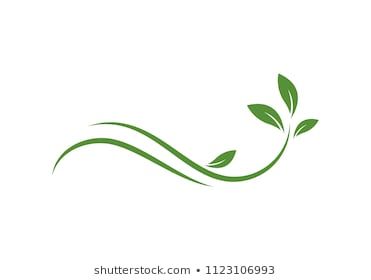       PATVIRTINTA Kretingos Simono Daukanto progimnazijos     direktoriaus 2023 m. rugpjūčio 30 d.  įsakymu Nr. V1-134KRETINGOS SIMONO DAUKANTO PROGIMNAZIJOS 2023–2024 MOKSLO METŲ UGDYMO PLANaSI SKYRIUSBENDROSIOS NUOSTATOSKretingos Simono Daukanto progimnazijos (toliau – Progimnazija) 2023–2024 mokslo metų ugdymo planas (toliau – UP) reglamentuoja ugdymo organizavimą, pradinio ugdymo, pagrindinio ugdymo programos pirmosios dalies, specialiųjų ugdymosi poreikių turintiems mokiniams pritaikytų bei individualizuotų programų ir neformaliojo vaikų švietimo programų įgyvendinimą.Progimnazijos UP tikslas – ugdymo turinį formuoti ir ugdymo procesą organizuoti taip, kad būtų sudarytos galimybės kiekvienam mokiniui siekti asmeninės pažangos ir įgyti mokymuisi visą gyvenimą būtinų kompetencijų.Progimnazijos UP uždaviniai:  nustatyti pamokų skaičių, skirtą dalykų programoms įgyvendinti mokantis pagal pradinio, pagrindinio ugdymo pirmosios dalies programas bei reikalavimus ugdymo procesui Progimnazijoje organizuoti;  užtikrinti ugdymo tikslų, turinio įgyvendinimo ir pasiekimų vertinimo dermę; prasmingai įtraukti aktualų turinį, skirtą ugdyti mokinių kompetencijas ir skatinti akademinius iššūkius; sukurti sąlygas kiekvienam mokiniui prasmingai veikti ir įgyti aukštesnius pasiekimus, suteikiant tvirtus ir tvarius žinių pagrindus;  stiprinti mokinių savybių ugdymą, gebėjimus ir vertybines nuostatas, dalykų turiniu ugdant kompetencijas;  sudaryti sąlygas mokinių saviraiškai, gebėjimams plėtotis, skiriant neformaliojo švietimo valandas, atsižvelgiant į mokinių ir jų tėvų poreikius bei Progimnazijos prioritetus.Progimnazijos UP vartojamos sąvokos: laikinoji grupė – mokinių grupė dalykui pagal modulį mokytis, diferencijuotai mokytis dalyko ar mokymosi pagalbai teikti; Progimnazijos UP – Progimnazijoje vykdomų ugdymo programų įgyvendinimo aprašas; pamoka – pagrindinė nustatytos trukmės nepertraukiamo mokymosi organizavimo forma; specialiosios pratybos – švietimo pagalbos teikimo forma mokiniams, turintiems specialiųjų ugdymosi poreikių, skirta įgimtiems ar įgytiems sutrikimams kompensuoti, plėtojant gebėjimus ir galias; mokinio individualus ugdymo planas – tai kartu su mokiniu sudaromas jo galioms ir mokymosi poreikiams pritaikytas ugdymosi planas, padedantis išsikelti tikslus, juos įgyvendinti, prisiimti asmeninę atsakomybę už mokymąsi; kontrolinis darbas – žinių, gebėjimų, įgūdžių parodymas arba mokinių žinias, gebėjimus, įgūdžius patikrinantis ir formaliai vertinamas darbas, kuriam skiriama ne mažiau kaip 30 minučių; kitos Progimnazijos UP vartojamos sąvokos apibrėžtos Lietuvos Respublikos švietimo įstatyme ir kituose švietimą reglamentuojančiuose teisės aktuose.Progimnazijos 2022–2023 mokslo metų UP įgyvendinimo veiksmingumas: užtikrintas minimalus pradinio ir pagrindinio ugdymo bendrosioms programoms įgyvendinti skiriamų pamokų skaičius per savaitę;  diferencijuotas ir individualizuotas ugdymo turinys atsižvelgiant į klasių / grupių charakteristikas ir pritaikant dalykų bendrojo ugdymo individualizuotas programas specialiųjų ugdymosi poreikių turintiems mokiniams; Progimnazijoje sistemingai tirti ir analizuoti 1–8 klasių mokinių ugdymosi poreikiai: mokytojų tarybos posėdžiuose 4 kartus per mokslo metus aptarti 1–8 klasių mokinių I, II, III trimestrų ir metinių įvertinimų pažangos ir lankomumo kiekybiniai ir kokybiniai rodikliai, mokinių (atskirai – specialiųjų ugdymosi poreikių) asmeninė pažanga; 2023 m. NMPP skaitymo ir matematikos rezultatai: 4a, 4b klasių – skaitymas 61,0 % (pernai – 49,1 %), matematika – 56,5 % (pernai – 57,6 %), skaitymo – patenkinamą lygį pasiekė 20,0 % ketvirtokų, pagrindinį lygį – 73,3 %, aukštesnįjį lygį – 2,2 %; matematikos – patenkinamą lygį pasiekė 16,7 % ketvirtokų, pagrindinį lygį – 78,6 %, aukštesnįjį lygį –  4,7 %; 8a, 8b klasių – lietuvių kalba ir literatūra (skaitymas) 66,4 % (pernai – 63,5 %), matematika 52,3 % (pernai – 59,1 %); vykdytas integruotų informacinių technologijų ir visų dalykų pamokų 4a, 4b, 8a, 8b klasėse mokymas siekiant išmokti savarankiškai planuoti savo veiklą, savarankiškai ieškoti žinių bei išsiugdyti loginį ir operacinį mąstymą; 5a, 5b klasių mokiniai mokėsi naujo pasirenkamojo dalyko „Dailė, integruota su etnine kultūra ir šiuolaikinėmis medijomis“, tyrinėjo etninės kultūros apraiškas per šiuolaikines medijas naudodami informacinių technologijų įrankius; 82,79 % 1–4 ir 5–8 klasių mokinių vykdė tarpdalykinės integracijos projektus ir juos pristatė ugdymo dienoje ,,Projektinių darbų pristatymas“; mokytojų tarybos posėdyje detaliai išanalizuoti nacionalinių mokinių pasiekimų patikrinimų 4a, 4b, 8a, 8b klasėse (toliau – NMPP) rezultatai; mokinių akademiniai pasiekimai tarptautiniuose, šalies, rajoniniuose konkursuose, olimpiadose – laimėta 31 prizinė vieta (pernai – 20): I vietų – 11; II vietų – 12; III vietų – 8;mokytojai,  įgiję koordinatoriaus, kuratoriaus ir žygių vadovo pažymėjimus, su mokiniais vykdė tarptautinės programos jaunimui „DofE“ programos veiklas Progimnazijoje. Du mokiniai apdovanoti bronzos ženkliukais už asmeninius pasiekimus;kūrybinio mokymosi programos ,,Tyrinėjimo menas: mokomės bendruomenėje“ vykdymas skatino kūrybingumą ir kritinį mąstymą, sudarė galimybę kurti dialogu, bendradarbiavimu pagrįstus santykius, stiprinti bendruomeninius ryšius Progimnazijoje,  įprasminti mokymosi patirtis; 1–4 klasių mokiniai vykdė nacionalinių projektų ,,Sveikatiada“, ,,Olimpinė karta“, ,,Olimpinis mėnuo“ veiklas. mišri 5–8 klasių mokinių komanda dalyvavo Kretingos r. savivaldybės bendrojo ugdymo mokyklų mokinių iniciatyvų projekte – bus kuriama valgymo ir atsipalaidavimo erdvė ,,Savas kampas“ Progimnazijoje; dalyvauta Kretingos Dienos veiklos centro įgyvendinamame tarpinstitucinio bendradarbiavimo projekte „Mano delne – Tavo ranka“, kuriame mokiniai mokėsi tolerantiškumo, neįgaliųjų ir mokinių tarpusavio bendradarbiavimo;Progimnazija pateko į „Tūkstantmečio mokyklų“ pažangos programos I vykdymo etapą.II SKYRIUSUGDYMO PROCESO ORGANIZAVIMASPIRMASIS SKIRSNISMOKSLO METŲ TRUKMĖ IR STRUKTŪRAMokslo metus sudaro laikas, skirtas mokinių mokymuisi, ir laikas, skirtas mokinių poilsiui – atostogoms. Ugdymo proceso organizavimas 2023–2024 mokslo metais: mokslo metų ir ugdymo proceso pradžia – 2023-09-01 d., ugdymo procesas baigiamas atitinkamai:Pastabos:* 1–4 klasių mokiniams mokslo metai dėl ugdymo proceso intensyvinimo trumpinami 2 dienomis, t. y. ugdymo procesas baigsis 2023-06-07 d. (žr. į 29.1 papunktį);** 5–8 klasių mokiniams mokslo metai dėl ugdymo proceso intensyvinimo trumpinami 3 dienomis, t. y.  ugdymo procesas baigsis 2023-06-20 d. (žr. į 29.2 papunktį).ugdymo proceso trukmė dienomis ir savaitėmis pagal ugdymo programas:Mokinių atostogos ugdymo procese:mokiniams skiriamos rudens, žiemos (Kalėdų), žiemos, pavasario (Velykų) ir vasaros atostogos. Progimnazija gali keisti atostogų datas suderinusi su Kretingos r. savivaldybės administracijos Švietimo skyriumi (toliau – Švietimo skyriumi);1–4 ir 5–8 klasių mokiniams skiriamos vasaros atostogos, kurios trunka nuo ugdymo proceso pabaigos Progimnazijoje iki kitų mokslo metų ugdymo proceso pradžios. Jų pradžią nustato Progimnazijos direktorius, suderinęs su Progimnazijos taryba ir Kretingos r. savivaldybės meru;atostogų laikas: ANTRASIS SKIRSNISPROGIMNAZIJOS UGDYMO PLANASProgimnazijos UP parengtas vadovaujantis Pradinio, pagrindinio ir vidurinio ugdymo programų aprašu, patvirtintu Lietuvos Respublikos švietimo ir mokslo ministro 2015-12-21 d. įsakymu Nr. V-1309 „Dėl Pradinio, pagrindinio ir vidurinio ugdymo programų aprašo patvirtinimo“ (toliau – Ugdymo programų aprašas); Pradinio, pagrindinio ir vidurinio ugdymo programų aprašu, patvirtintu Lietuvos Respublikos švietimo, mokslo ir sporto ministro 2023-04-20 d. įsakymu Nr. V-570 „Dėl Pradinio, pagrindinio ir vidurinio ugdymo programų aprašo patvirtinimo“; 2023–2024 ir 2024–2025 mokslo metų pradinio, pagrindinio ugdymo programų bendraisiais ugdymo planais (toliau – BUP), patvirtintais Lietuvos Respublikos švietimo, mokslo ir sporto ministro 2023-04-24 d. įsakymu Nr. V-586 ,,Dėl 2023–2024 ir 2024–2025 mokslo metų pradinio, pagrindinio ir vidurinio ugdymo programų bendruosius ugdymo planų patvirtinimo“; Mokymosi pagal formaliojo švietimo programas (išskyrus aukštojo mokslo studijų programas) formų ir mokymo organizavimo tvarkos aprašu, patvirtintu Lietuvos Respublikos švietimo ir mokslo ministro 2012-06-28 d. įsakymu Nr. V-1049 „Dėl Mokymosi pagal formaliojo švietimo programas (išskyrus aukštojo mokslo studijų programas) formų ir mokymo organizavimo tvarkos aprašo patvirtinimo“ (toliau – Mokymosi formų ir mokymo organizavimo tvarkos aprašas), Lietuvos higienos norma HN 21:2017 „Mokykla, vykdanti bendrojo ugdymo programas. Bendrieji sveikatos saugos reikalavimai“, patvirtinta Lietuvos Respublikos sveikatos apsaugos ministro 2011-08-10 d. įsakymu Nr. V-773 „Dėl Lietuvos higienos normos HN 21:2017 „Mokykla, vykdanti bendrojo ugdymo programas. Bendrieji sveikatos saugos reikalavimai“ patvirtinimo“ (toliau – HN), kitais pradinį ugdymą ir pagrindinį ugdymą, neformalųjį vaikų švietimą, Progimnazijos veiklą reglamentuojančiais teisės aktais, Progimnazijos 2021–2025 metų strateginiu planu, patvirtintu Progimnazijos direktoriaus 2021-02-23 d. įsakymu Nr. V1-98, Progimnazijos 4a,  4b, 8a, 8b klasių mokinių NMPP rezultatų analize bei atsižvelgiant į Progimnazijos mokytojų tarybos posėdžio 2023-06-21 d. protokolo Nr. (1.5.)-V3-4, Progimnazijos tarybos posėdžio 2023-06-23 d. protokolo Nr. (1.4.)-V2-3 nutarimus.Ugdymo proceso organizavimo ypatumai Progimnazijoje 2023–2024 mokslo metais:vadovaujantis BUP 17 punktu įgyvendinamos Pradinio, pagrindinio ugdymo bendrosios programos: Pradinio, pagrindinio ugdymo bendrosios programos, patvirtintos Lietuvos Respublikos švietimo, mokslo ir sporto ministro 2022-08-24 d. įsakymu Nr. V-1269 „Dėl Priešmokyklinio, pradinio, pagrindinio ir vidurinio ugdymo bendrųjų programų patvirtinimo“ (toliau – 2022 m. Pradinio, pagrindinio ugdymo bendrosios programos) 1, 3, 5, 7 klasėse; Pradinio, pagrindinio ugdymo bendrosios programos, patvirtintos Lietuvos Respublikos švietimo ir mokslo ministro 2008-08-26 d. įsakymu Nr. ISAK-2433 „Dėl Pradinio ir pagrindinio ugdymo bendrųjų programų patvirtinimo“ (toliau kartu – 2008 m. Pradinio ir pagrindinio ugdymo bendrosios programos, o kiekviena atskirai – 2008 m. Pradinio ugdymo bendrosios programos, 2008 m. Pagrindinio ugdymo bendrosios programos), 2, 4, 6, 8 klasėse, išskyrus Chemijos ir Fizikos bendrąsias programas 8 klasėje;Progimnazijos direktorius organizuoja pasirengimą įgyvendinti 2022 m. Pradinio, pagrindinio ugdymo bendrąsias programas ir koordinuoja jų įgyvendinimą, kuris grindžiamas viso Progimnazijos personalo dalyvavimu, remiasi ciklišku planavimo, įgyvendinimo, refleksijos principu;Progimnazija užtikrina ugdymo turinio perimamumą ir nuoseklumą tarp 2008 m. Pradinio, pagrindinio ugdymo pirmosios dalies bendrųjų programų ir 2022 m. Pradinio, pagrindinio ugdymo pirmosios dalies bendrųjų programų, siekdama, kad mokinių mokymosi procese neliktų mokymosi spragų dėl bendrųjų programų kaitos.Pradėdama įgyvendinti mokymosi turinį, Progimnazija supažindina mokinius ir jų tėvus (globėjus, rūpintojus) su dalykų mokymosi turinio pakeitimais, 1–8 klasių auklėtojai informuoja juos ir supažindina su:Progimnazijos pradinio ugdymo mokinių ir 5–8 klasių mokinių pažangos ir pasiekimų vertinimo bei jų tėvų (globėjų, rūpintojų) informavimo tvarkomis, patvirtintomis Progimnazijos direktoriaus 2022-05-03 d. įsakymu Nr. V1-47 – 2, 4, 6, 8 klasėse; vertinimo kaita atnaujinant ugdymo turinį ir naujomis Progimnazijos 1 ir 3 klasių mokinių bei 5 ir 7 klasių mokinių pažangos ir pasiekimų vertinimo tvarkomis, patvirtintomis Progimnazijos direktoriaus 2023-06-22 d. įsakymu Nr. V1-113 – 1, 3, 5, 7 klasėse.Dalykų mokytojai ugdymo procese kompensuoja mokymosi turinio trūkstamas temas, įvertinę dalyko mokymosi turinio pakeitimus. Naujai suformuotose klasėse, kurias sudaro iš skirtingų mokyklų atvykę mokiniai, kurie gali būti mokęsi pagal skirtingą dalykų mokymosi turinį, mokiniams skiriama individuali mokymosi pagalba.2022 m. Pradinio, pagrindinio ugdymo bendrųjų programų dalykų mokymosi turinys pateikiamas, apimant 70 % BUP dalykui numatytų metinių pamokų. Progimnazijoje susitarta dėl laisvai pasirenkamo mokymosi turinio: likusias pamokas (30 %) Progimnazijos mokytojai gali užpildyti jų pasirinktu mokymosi turiniu, skirti laiko mokinių žinioms ir gebėjimams įtvirtinti, bendrųjų programų skirtumams likviduoti, integruojamosioms pamokoms, projektiniams darbams, ugdymui karjerai, įvairioms veikloms tam tikrų kompetencijų stiprinimui ir pan., atsižvelgiant į mokinių individualius mokymosi poreikius. Progimnazijos direktoriaus 2023-05-22 d. įsakymu Nr. V1-96 buvo sudaryta darbo grupė Progimnazijos UP projektui parengti. Šiai grupei vadovavo Progimnazijos direktoriaus pavaduotojas ugdymui, į darbą bendradarbiavimo pagrindais įsitraukė lietuvių kalbos ir matematikos mokytojai metodininkai, metodinės tarybos pirmininkas, švietimo pagalbos specialistai, vadovai. Darbo grupė, rengdama Progimnazijos vienų metų (2023–2024 mokslo metų) UP, vadovavosi prieinamumo, subsidiarumo, bendradarbiavimo, demokratiškumo principais; rėmėsi šalies švietimo stebėsenos duomenimis ir rekomendacijomis, nacionalinių ir tarptautinių mokinių pasiekimų tyrimų, Progimnazijos veiklos įsivertinimo ir išorinio vertinimo duomenimis, Progimnazijos mokinių pažangos ir pasiekimų vertinimo tvarkomis; susitarė dėl jo turinio, struktūros ir formos, pradinio ugdymo programos bei pagrindinio ugdymo programos pirmosios dalies įgyvendinimo nuostatų.Progimnazija gali BUP nenumatytais atvejais koreguoti Progimnazijos UP ugdymo proceso metu arba mokinio individualų ugdymo planą, atsižvelgdama į mokymo lėšas bei išlaikydama minimalų pamokų skaičių dalykų Pradinio, pagrindinio ugdymo bendrosioms programoms įgyvendinti. Progimnazijos UP gali būti įteisinti sprendimai ir nenumatyti BUP, jei jiems įgyvendinti pakanka mokymo lėšų bei pritaria Progimnazijos taryba ir Švietimo skyrius.2023–2024 mokslo metais Progimnazijoje įgyvendinamos:Pradinio, pagrindinio ugdymo bendrosios programos, patvirtintos Lietuvos Respublikos švietimo, mokslo ir sporto ministro 2022-08-24 d. įsakymu Nr. V-1269 „Dėl Priešmokyklinio, pradinio, pagrindinio ir vidurinio ugdymo bendrųjų programų patvirtinimo“ (toliau – 2022 m. Pradinio, pagrindinio bendrosios programos) 1, 3, 5, 7 klasėse;Pradinio, pagrindinio ugdymo bendrosios programos, patvirtintos Lietuvos Respublikos švietimo ir mokslo ministro 2008-08-26 d. įsakymu Nr. ISAK-2433 „Dėl Pradinio ir pagrindinio ugdymo bendrųjų programų patvirtinimo“ (toliau kartu – 2008 m. Pradinio ir pagrindinio ugdymo bendrosios programos, o kiekviena atskirai – 2008 m. Pradinio ugdymo bendrosios programos, 2008 m. Pagrindinio ugdymo bendrosios programos), išskyrus Chemijos ir Fizikos bendrąsias programas 8 klasėje (Chemijos bendroji programa, nurodyta 2022 m. Pradinio, pagrindinio ir vidurinio ugdymo bendrųjų programų 24 priede; Fizikos bendroji programa, nurodyta 2022 m. Pradinio, pagrindinio ir vidurinio ugdymo programų 25 priede) 2, 4, 6, 8 klasėse.Progimnazijos UP, atsižvelgiant į jos kontekstą, įteisinti Progimnazijos bendruomenės susitarimai, prioritetiniai ugdymo tikslai ir uždaviniai numatyti vienų metų ugdymo laikotarpiui, t. y. 2023–2024 mokslo metams (Progimnazijos mokytojų tarybos posėdžio 2023-06-21 d. protokolo Nr. (1.5.)-V3-4, Progimnazijos tarybos posėdžio 2023-06-23 d. protokolo Nr. (1.4.)-V2-3 nutarimai):nustatyti klasių dalykai ir jiems skiriamas pamokų skaičius; dalijimo į grupes, mažiausio mokinių skaičiaus jose;susitarta dėl: BUP nustatyto ugdymo procesui skirto laiko per einamuosius mokslo metus proporcingai suskirstymo į tris trimestrus;laikinųjų grupių dydžio ir sudarymo principų – mokinių skaičius negali būti didesnis negu klasės mokinių skaičius, minimalus grupės skaičius – ne mažiau kaip 10 mokinių;  mokymosi pagalbos mokiniams teikimo galimybių;  Progimnazijos nuožiūra pasirenkamo šokio dalyko 1–4 klasėse;  neformaliojo vaikų švietimo pasiūlos ir organizavimo, mokinių skaičiaus neformaliojo vaikų švietimo grupėje pagal turimų mokymo lėšų dydžio – ne mažiau kaip 10 mokinių; valandų skyrimo neformaliajam švietimui, atsižvelgiant į mokinių ir jų tėvų (globėjų, rūpintojų) poreikius: 16 valandų – 1–4 klasėse ir 14 valandų – 5–8 klasėse;      dienų skaičiaus mokinių pažintinei, kultūrinei, meninei, kūrybinei veiklai vykdyti,  skiriant 7 dienas: 3 dienas – Progimnazijos nuožiūra, 4 dienas – 1–8 klasių auklėtojų nuožiūra. Kitos kontekstinės veiklos, į kurias integruojamas visų dalykų turinys, gali būti vykdomos už Progimnazijos ribų visus einamuosius mokslo metus; ugdymo dienų skaičiaus ir jų vykdymo laiko, skiriant 8 dienas 1–4 klasėse ir 11 dienų 5–8 klasėse;  mokinių adaptacinio laikotarpio vertinant juos teigiamais įvertinimais ir teikiant jiems savalaikę mokymosi pagalbą;skiriamų pamokų mokinių mokymosi poreikiams tenkinti ir mokymosi pagalbai teikimo: informatikos mokymo 4 klasėse, skiriant po vieną valandą 4a ir 4b klasėse; informacinių technologijų, integruotų su visais dalykais mokymo 8 klasėse, skiriant po vieną valandą 8a ir 8b klasėse; matematikos, integruotos su kompiuteriniais žaidimais, mokymo 6 klasėse, skiriant po vieną valandą 6a ir 6b klasėse;  dailės, integruotos su etnine kultūra ir šiuolaikinėmis medijomis, mokymo 5 klasėse, skiriant po vieną valandą 5a ir 5b klasėse; lietuvių kalbos ir etninės kultūros integruoto mokymo 7–8 klasėse, skiriant po vieną valandą 7a, 7b, 8a ir 8b klasėse; individualių ir grupinių konsultacijų lietuvių kalbos gebėjimams įtvirtinti ir plėtoti, atvykusiems mokytis iš Ukrainos, Anglijos ir Šiaurės Airijos, 1a, 3a, 3b, 4b, 5a, 6a, 8a klasėse;mokinių galimybės be privalomų mokytis dalykų pasirinkti mokytis Progimnazijos siūlomas įvairių krypčių neformaliojo vaikų švietimo programas, atitinkančias mokinių saviraiškos poreikius. Šios veiklos įgyvendinamos per neformaliajam vaikų švietimui skirtas valandas (neformaliojo ugdymo valandos / pamokos trukmė – 45 min.), numatytas Progimnazijos UP 97, 99 punktuose. Neformaliojo vaikų švietimo programose dalyvaujančius mokinius Progimnazija žymi Mokinių registre;fiziškai aktyvios 20 min. trukmės pertraukos tarp pamokų organizavimo;numatyta, kaip konkrečiose klasėse bus įgyvendinama: Žmogaus saugos bendroji programa; Sveikatos ir lytiškumo ugdymo bei rengimo šeimai bendroji programa; Gyvenimo įgūdžių bendroji programa; Ugdymo karjerai programa; prevencinė programa, ugdanti mokinių socialines ir emocines kompetencijas, apimanti smurto, alkoholio, tabako ir kitų psichiką veikiančių medžiagų vartojimo prevenciją, sveikos gyvensenos skatinimą; socialinio emocinio ugdymo programa „Paauglystės kryžkelės“; socialinių emocinių įgūdžių lavinimo ir smurto prevencijos programa ,,Antras žingsnis“; smurto prevencija, vadovaujantis Smurto prevencijos įgyvendinimo mokyklose rekomendacijomis; korupcijos prevencija; etninės kultūros ir informacinių technologijų ugdymas, informacinis ir finansinis raštingumas, pilietiškumas, verslumas. Mokiniai, kurie mokosi pagal pradinio ar pagrindinio ugdymo programos pirmąją dalį, privalo mokytis BUP nustatytų dalykų. Progimnazijos UP pamokų skaičius dalykams (ugdymo programoms įgyvendinti) numatytas vieniems metams: pradinio ugdymo programai įgyvendinti – 97 punkte, pagrindinio ugdymo programos pirmajai daliai – 99 punkte. Progimnazija gali skirti ir didesnį už minimalų pamokų skaičių privalomiems dalykams mokytis, nei nustatytas minimalus pamokų skaičius BUP, nepažeisdama HN reikalavimų, tačiau Progimnazijos UP kontaktinių valandų skaičius negali viršyti Mokymo lėšų apskaičiavimo, paskirstymo ir panaudojimo tvarkos apraše, patvirtintame Lietuvos Respublikos Vyriausybės 2018-07-11 d. nutarimu Nr. 679 „Dėl Mokymo lėšų apskaičiavimo, paskirstymo ir panaudojimo tvarkos aprašo patvirtinimo“ (toliau – Mokymo lėšų apskaičiavimo, paskirstymo ir panaudojimo tvarkos aprašas), nustatytų klasės kontaktinių valandų skaičiaus per mokslo metus. Tam panaudojamos pamokos mokinio mokymosi poreikiams tenkinti ir mokymosi pagalbai teikti.Darbo grupės parengtas Progimnazijos UP projektas aptartas Progimnazijos mokytojų tarybos 2023-06-21 d. posėdyje, suderintas su Progimnazijos taryba 2023-06-23 d. posėdyje, taip pat su Kretingos r. savivaldybės meru. Progimnazijos direktorius UP tvirtina iki 2023–2024 mokslo metų pradžios.TREČIASIS SKIRSNISUGDYMO PROGRAMŲ ĮGYVENDINIMO ORGANIZAVIMASUgdymo savaitė yra 5 darbo dienų cikliškai ugdymo procese besikartojantis mokymosi periodas Progimnazijoje. Ugdymo procesas, įgyvendinant pradinio ugdymo ir pagrindinio ugdymo programos pirmąją dalį, skirstomas trimestrais (Progimnazijos mokytojų tarybos posėdžio 2023-06-21 d. protokolo Nr. (1.5.)-V3-4, Progimnazijos tarybos posėdžio 2023-06-23 d. protokolo Nr. (1.4.)-V2-3 nutarimai):Pastabos:* 1–4 klasių mokiniams dėl ugdymo proceso intensyvinimo III trimestras sutrumpinamas 2 dienomis, t. y. jis baigsis 2024-06-07 d. (žr. į 29.1 papunktį);** 5–8 klasių mokiniams dėl ugdymo proceso intensyvinimo III trimestras sutrumpinamas 3 dienomis, t. y.  jis baigsis 2024-06-20 d. (žr. į 29.2 papunktį).Pagrindinė ugdymo proceso organizavimo forma – pamoka (ugdymo procesas gali būti organizuojamas ir kitomis mokymosi organizavimo formomis):pradinio ugdymo programai ir neformaliojo švietimo programoms įgyvendinti ugdymo trukmė 1 klasėse – 35 min., 2–4 klasėse – 45 min.; pagrindinio ugdymo programos pirmajai daliai ir neformaliojo švietimo programoms įgyvendinti 5–8 klasėse – 45 min.;mokinių mokymosi krūvis per savaitę yra optimalus ir paskirstytas proporcingai, ugdymo procesą organizuojant kitomis ugdymo organizavimo formomis (kūrybinių dirbtuvių, integruotų veiklų, projektų vykdymo ir kt.), derinant Pradinio, pagrindinio ugdymo bendrųjų programų ugdymo dalykų ir neformaliojo švietimo programų turinį bei atsižvelgiant į Progimnazijos neformaliojo švietimo veikloms paskirtą laiką. Mokymosi trukmė apibrėžiama pamokų skaičiumi per dieną ir nepertraukiamo mokymosi laiku, kurį reglamentuoja HN: per dieną 1 klasėse negali būti daugiau kaip 5 ugdymo valandos (per savaitę – 25 pamokos), 2–4 klasėse – 6 (per savaitę – 30 pamokos), 5–8 klasėse – ilgiau nei 7 valandos per dieną (per savaitę – 35 pamokos).Pirmosios klasės mokiniams, kurie pradeda mokytis pagal pradinio ugdymo programą, ir penktosios klasės mokiniams, kurie pradeda mokytis pagal pagrindinio ugdymo programos pirmąją dalį, didesnis už minimalų privalomų pamokų skaičius dalykams skiriamas suderinus su mokinių tėvais (globėjais, rūpintojais). Kitų klasių mokiniams bendras pamokų skaičius per savaitę gali būti ir didesnis, nei numatyta, BUP 78.1 papunktyje, 86 ir 87 punktuose. Progimnazijoje ugdymo procesui organizuoti, vadovaujantis HN, sudaromi 1–4 ir 5–8 klasių pamokų bei neformaliojo švietimo programų vykdymo tvarkaraščiai einamiesiems mokslo metams, kurie patvirtinami Progimnazijos direktoriaus įsakymu. Klasių dalykų turiniui įgyvendinti per skirtą ugdymo laiką ir pamokų skaičių jame numatoma klasei skirtų pamokų organizavimo seka per dieną, savaitę. Progimnazijos pamokų tvarkaraštis per einamuosius mokslo metus gali būti pertvarkomas, atsižvelgiant į ugdymo procesui keliamus uždavinius. Progimnazija:užtikrina, kad per einamuosius mokslo metus ugdymo procese būtų organizuojamas BUP nustatytas pamokų skaičius. Pamokų, organizuojamų per savaitę, skaičius gali būti mažesnis ir (ar) didesnis, nei numatytas BUP, tačiau metinių pamokų skaičius negali būti mažesnis;einamaisiais mokslo metais gali koreguoti ugdymo procesą ir turinį pagal pasikeitusius mokinių ugdymosi poreikius, mokinių mokymosi rezultatus, išlaikydama mokslo metams skirtą pamokų / ugdymo valandų skaičių.Progimnazija taikydama autentišką ugdymo turinį ir atsižvelgdama į HN, t. y. nustatytą pamokų skaičių, intensyvina ugdymo procesą, jį įgyvendina per mažesnį ugdymo dienų skaičių: 1–4 klasių mokiniams mokslo metai trumpinami dviem dienomis, ugdymo procesas baigiasi 2024-06-07 d.; 5–8 klasių mokiniams – trimis dienomis, ugdymo procesas baigiasi 2024-06-20 d.:1–4 klasių mokiniai dalyvauja organizuojamoje ugdymo dienoje – vienos dienos išvykoje ,,Kalviai-Papilė“ už 2024-06-10 d. ir Kovo 11-osios šventiniuose renginiuose Kretingos mieste už 2024-06-11 d.;5–8 klasių mokiniai dalyvauja dvejose ugdymo dienose: vienos dienos išvykoje – žygyje (daugiau nei 12 val.) už 2024-06-21 d., Daukanto dienoje už 2024-06-25 d., ir Kovo 11-osios šventiniuose renginiuose Kretingos mieste už 2024-06-26 d.Progimnazija, optimizuodama mokinių mokymosi krūvius, siekia tausoti mokinių sveikatą, organizuoja mokinių mokymosi krūvio ir jiems skiriamų namų darbų stebėseną ir, remdamasi turimais duomenimis apie mokinių mokymosi krūvį, jeigu reikia, koreguoja ugdymo procesą,  vadovaudamasi HN, Progimnazijos mokinių mokymosi krūvio reguliavimo tvarkos aprašu, patvirtintu Progimnazijos direktoriaus 2023-06-22 d. įsakymu Nr. V1-113, Progimnazijos mokytojų tarybos posėdžio 2023-06-21 d. protokolo Nr. (1.5.)-V3-4, Progimnazijos tarybos posėdžio 2023-06-23 d. protokolo Nr. (1.4.)-V2-3 nutarimais:vykdo mokinių mokymosi krūvio stebėseną, užtikrina, kad mokymosi krūvis atitiktų teisės aktų reikalavimus, vadovaujasi nuostatomis dėl atsiskaitomųjų darbų atlikimo dažnumo reguliavimo ir trukmės, atsižvelgdama į tai, kad šie darbai nebūtų atliekami iš karto po ligos, atostogų, po šventinių dienų; skiria tikslingas užduotis atlikti namuose, atsižvelgdama į mokinių amžių; diferencijuoja užduotis, skiriamas mokiniams atlikti; Progimnazija neatleidžia mokinių nuo dalies pamokų lankymo tų dalykų, kurių jie mokosi pagal neformaliojo vaikų švietimo programas, taip pat formalųjį švietimą papildančio ugdymo programas (muzikos, dailės, menų, sporto ir kitas) bei kitais galimais atvejais, kai mokiniai yra nacionalinių, tarptautinių olimpiadų, konkursų einamaisiais mokslo metais prizinės vietos laimėtojai;į dalykų ir neformaliojo švietimo programas, klasių auklėtojų veiklas integruojamos šios programos (integruojamųjų dalykų turinys numatomas ilgalaikiuose dalykų planuose, 1–8 klasių auklėtojų veiklos planuose, neformaliojo švietimo mokytojų teikiamose programose. Šios programos yra integruojamos į turiniu susijusių dalykų 2008 m. Pradinio, pagrindinio ugdymo bendrąsias programas ir į 2022 m. atnaujintas Pradinio, pagrindinio ugdymo bendrąsias programas): Ugdymo karjerai programa, patvirtinta Lietuvos Respublikos švietimo ir mokslo ministro 2014-01-15 d. įsakymu Nr. V-72 „Dėl Ugdymo karjerai programos patvirtinimo“ – į visų dalykų programas ir klasių auklėtojų su ugdytiniais veiklas 2a, 2b, 4a, 4b, 6a, 6b, 8a, 8b klasėse; Etninės kultūros bendroji programa, patvirtinta Lietuvos Respublikos švietimo ir mokslo ministro 2022-09-30 d. įsakymu Nr. V-1541 ,,Dėl švietimo, mokslo ir sporto ministro 2022 m. rugpjūčio 24 d. įsakymo Nr. V-1269 „Dėl priešmokyklinio, pradinio, pagrindinio ir vidurinio ugdymo bendrųjų programų patvirtinimo“ pakeitimo“ – į visų dalykų programas ir klasių auklėtojų  veiklas 1a, 1b, 3a, 3b klasėse; pagrindinio ugdymo etninės kultūros bendroji programa, patvirtinta Lietuvos Respublikos švietimo ir mokslo ministro 2012-04-12 d. įsakymu Nr. V-651 „Dėl Pagrindinio ugdymo etninės kultūros bendrosios programos ir vidurinio ugdymo etninės kultūros bendrosios programos patvirtinimo“ – skiriama po vieną pamoką lietuvių kalbos ir literatūros integravimui su etnine kultūra  7a, 7b, 8a, 8b klasėse iš valandų, skirtų mokinių ugdymo poreikiams tenkinti, mokymosi pagalbai teikti; sveika gyvensena, vadovaujantis Lietuvos Respublikos švietimo ir mokslo ministro 2017-03-22 d. įsakymu Nr. V-190 patvirtintomis Smurto prevencijos įgyvendinimo mokyklose rekomendacijomis – į visų dalykų programas, į neformaliojo švietimo programas ir į klasių auklėtojų su ugdytiniais veiklas 2a, 2b, 4a, 4b, 6a, 6b, 8a, 8b klasėse; Sveikatos ir lytiškumo ugdymo bei rengimo šeimai bendroji programa, patvirtinta Lietuvos Respublikos švietimo ir mokslo ministro 2016-10-25 d. įsakymu Nr. V-941 „Dėl sveikatos ir lytiškumo ugdymo bei rengimo šeimai programos patvirtinimo“ – į dorinį ugdymą (etiką / tikybą),  į 1–8 klasių auklėtojų su ugdytiniais veiklas 2a, 2b, 4a, 4b, 6a, 6b, 8a, 8b klasėse; į pasaulio pažinimą – 2a, 2b, 4a, 4b klasėse; į gamtą ir žmogų – 6a, 6b klasėse, į biologiją – 8a, 8b klasėse; Alkoholio, tabako ir kitų psichiką veikiančių medžiagų vartojimo prevencijos programa, patvirtinta Lietuvos Respublikos švietimo ir mokslo ministro 2006-03-17 d. įsakymu Nr. ISAK-494 ,,Dėl alkoholio, tabako ir kitų psichiką veikiančių medžiagų vartojimo prevencijos programos patvirtinimo“ – į visų dalykų programas ir į 1–8 klasių auklėtojų su ugdytiniais veiklas 2a, 2b, 4a, 4b, 6a, 6b, 8a, 8b klasėse; socialinių emocinių įgūdžių lavinimo ir smurto prevencijos programa ,,Antras žingsnis“ – į visų 1–4 klasių auklėtojų su ugdytiniais veiklas; socialinio emocinio ugdymo programa „Paauglystės kryžkelės“ – į visų 5–8 klasių auklėtojų su ugdytiniais veiklas; Žmogaus saugos bendroji programa, patvirtinta Lietuvos Respublikos švietimo ir mokslo ministro 2012-07-18 d. įsakymu Nr. V-1159 „Dėl Žmogaus saugos bendrosios programos patvirtinimo“ – į visų dalykų programas ir klasių auklėtojų veiklas 2a, 2b, 4a, 4b klasėse;Gyvenimo įgūdžių bendroji programa, patvirtinta Lietuvos Respublikos švietimo, mokslo ir sporto ministro 2022-09-30 d. įsakymu Nr. V-1541 ,,Dėl švietimo, mokslo ir sporto ministro 2022 m. rugpjūčio 24 d. įsakymo Nr. V-1269 „Dėl Priešmokyklinio, pradinio, pagrindinio ir vidurinio ugdymo bendrųjų programų patvirtinimo“ pakeitimo“ – į visų dalykų programas 1a, 1b, 3a, 3b klasėse;vykdoma Korupcijos prevencija, integruojant antikorupcinį švietimą į dorinį ugdymą (etiką) ir į klasių auklėtojų su ugdytiniais veiklas 2a, 2b, 4a, 4b, 6a, 6b, 8a, 8b klasėse; į istoriją 6a, 6b, 8a, 8b klasėse;ugdomas medijų ir informacinis raštingumas bei verslumas visų dalykų pamokose 2a, 2b, 4a, 4b, 6a, 6b, 8a, 8b klasėse; formuojamas ir ugdomas finansinis raštingumas – matematikos pamokose 1–8 klasėse; pilietiškumo ugdymas integruojamas į visų dalykų ir neformaliojo švietimo programas ir į klasių auklėtojų su ugdytiniais veiklas 2a, 2b, 4a, 4b, 6a, 6b, 8a, 8b klasėse;informatikos / informacinių technologijų ugdymas 2a, 2b, 4a, 4b, 6a, 6b, 8a, 8b klasėse naudojamas kaip ugdymo priemonė, taip pat mokoma kūrybiško ir atsakingo šiuolaikinių technologijų naudojimo, saugaus ir atsakingo elgesio skaitmeninėje aplinkoje, skaitmeninio turinio kūrimo; ugdomas mokinių informatinis mąstymas; jei integruojamas kelių dalykų turinys ir pamokoje dirba keli dalykų mokytojai, integruojamų dalykų pamokų turinys įrašomas elektroniniame Tamo dienyne tų dalykų apskaitai skirtose skiltyse.Progimnazija, diferencijuodama ugdymą:atsižvelgia į mokinių turimą patirtį, motyvaciją, interesus, siekius, gebėjimus, mokymosi stilių, pasiekimų lygius pagal 2008 m. ir 2022 m. Pradinio, pagrindinio ugdymo bendrąsias programas, pritaiko ugdymosi aplinką, mokymosi uždavinius ir užduotis, ugdymo turinį ir metodus, mokymo(si) priemones, tempą bei laiką, namų darbų užduotis; skiria užduotis į namus, užtikrindama, kad užduotys atitiks mokinių galias, galimybes, daromą pažangą, bus individualizuojamos ir diferencijuojamos, naudingos grįžtamajai informacijai apie mokinių mokymąsi gauti ir tolesniam mokymuisi; nebus užduodamos atostogoms, nebus skirtos dėl įvairių priežasčių neįvykusių pamokų turiniui įgyvendinti. Mokiniams, kurie negali tinkamai įvykdyti užduočių, skirtų atlikti namuose (jeigu jos skiriamos), dėl nepalankių socialinių ekonominių kultūrinių sąlygų, sudaromos sąlygos jas atlikti Progimnazijoje;užtikrina, kad mokiniams per dieną nebūtų skiriamas daugiau kaip vienas kontrolinis darbas (apie kontrolinį darbą mokinius būtina informuoti ne vėliau kaip prieš savaitę. Kontroliniai darbai negali būti rašomi po ligos, atostogų, po šventinių dienų);sudaro sąlygas kiekvienam mokiniui sėkmingiau siekti individualios pažangos, tokiu būdu kompensuodama brendimo, mokymosi tempo netolygumus. Atsiranda galimybė sėkmingam mokinių kompetencijų (pažinimo, komunikavimo, kultūrinės, kūrybiškumo, pilietiškumo, socialinės, emocinės ir sveikos gyvensenos) ugdymui, pasiekimų skirtumams mažinti, gabumams plėtoti, pritaikant įvairias mokymosi strategijas;orientuoja ugdymo turinį taip, kad mokiniai, baigdami pradinio ugdymo programą, būtų pasirengę mokytis pagal pagrindinio ugdymo programos pirmąją dalį, kurią baigę, būtų įgiję bendrųjų ir esminių dalykinių kompetencijų pagrindus ir tęstų mokymąsi kitose bendrojo ugdymo įstaigose pagal pagrindinio ugdymo antrąją dalį.Diferencijavimas taikomas: mokiniui individualiai, mokinių grupei, tam tikroms veikloms atlikti (projektiniai, tiriamieji mokinių darbai, darbo grupės ir kt.), sudarant mišrias arba panašių polinkių, interesų mokinių grupes. Progimnazija apsisprendė dėl mokinių individualaus ugdymo plano (forma patvirtinta Progimnazijos direktoriaus 2022-03-16 d. įsakymu Nr. V1-29), kuris yra kartu su mokiniais sudaromas jų galioms ir mokymosi poreikiams pritaikytas ugdymosi planas, padedantis išsikelti tikslus, juos įgyvendinti bei prisiimti asmeninę atsakomybę už mokymąsi, sudarymo (Progimnazijos mokytojų tarybos posėdžio 2023-06-21 d. protokolo Nr. (1.5.)-V3-4,  Progimnazijos tarybos posėdžio 2023-06-23 d. protokolo Nr. (1.4.)-V2-3 nutarimai):individualų ugdymo planą privaloma sudaryti mokiniams, kurie: atvykę arba grįžę mokytis iš užsienio; mokomi namie pagal gydytojų konsultacinės komisijos rekomendacijas; turi specialiųjų ugdymosi poreikių;Progimnazijos mokinių pažanga ir pasiekimai ugdymo procese vertinami vadovaujantis: teisės aktais, reglamentuojančiais bendrąjį ugdymą ir mokinio pasiekimų ir pažangos vertinimą;  Progimnazijos pradinio ugdymo mokinių ir 5–8 klasių mokinių pažangos ir pasiekimų vertinimo bei jų tėvų (globėjų, rūpintojų) informavimo tvarkomis, patvirtintomis Progimnazijos direktoriaus 2022-05-03 d. įsakymu Nr. V1-47 – 2, 4, 6, 8 klasėse;  Progimnazijos direktoriaus 2023-06-22 d. įsakymu  Nr. V1-113 patvirtintomis naujomis Progimnazijos 1 ir 3 klasių mokinių bei 5 ir 7 klasių mokinių pažangos ir pasiekimų vertinimo tvarkomis – 1, 3, 5, 7 klasėse (tvarkos skelbiamos Progimnazijos interneto svetainės www.kdp.lt/      skiltyse: https://www.kdp.lt/mokiniams/ ir https://www.kdp.lt/teveliams/. Progimnazijos visiems mokiniams, baigiantiems pradinio ugdymo programą ir pagrindinio ugdymo programos pirmąją dalį, vykdomas NMPP, išskyrus atvejus, kai Lietuvos Respublikos švietimo, mokslo ir sporto ministro nustatytais atvejais jie yra atleidžiami nuo mokymosi pasiekimų patikrinimo. Mokinių NMPP rezultatai naudojami ugdymo procese mokinių mokymuisi planuoti ir neįskaičiuojami į ugdymo laikotarpio (trimestro) įvertinimą. Vadovaujantis Progimnazijoje patvirtintais susitarimais (Progimnazijos mokytojų tarybos posėdžio 2023-06-21 d. protokolo Nr. (1.5.)-V3-4, Progimnazijos tarybos posėdžio 2023-06-23 d. protokolo Nr. (1.4.)-V2-3 nutarimai):mokiniams, kurie atstovauja Progimnazijai varžybose, konkursuose, olimpiadose per atostogas, savaitgalio ar švenčių dienomis, tos dienos įskaitomos į mokinių ugdymosi dienų skaičių. Mokinių prašymu poilsio dienos gali būti nukeliamos į artimiausias darbo dienas; mokiniams, kurie dalyvauja šalies ir tarptautinėse olimpiadose, varžybose, gali būti suteikiamas laikas joms pasiruošti. Šis laikas įskaitomas į ugdymosi dienų skaičių. Progimnazija, vykdydama ugdymo proceso stebėseną, analizuoja, kaip ugdymo procese įgyvendinamas diferencijavimas ir individualizavimas, kokį poveikį jis daro mokinių pasiekimams bei individualiai pažangai, kaip mokiniams sekasi pasiekti Pradinio, pagrindinio ugdymo bendrosiose programose numatytų pasiekimų, ir priima sprendimus dėl tolesnio ugdymo diferencijavimo, atsižvelgdama į mokinių mokymosi motyvaciją, individualią pažangą, ugdymo turinio pasirinkimą ir sąmoningai keliamus mokymosi tikslus.Progimnazija užtikrina sisteminę švietimo pagalbą, apimančią žemų pasiekimų prevenciją, intervenciją ir žemų pasiekimų kompensacines priemones. Teikiant mokymosi pagalbą Progimnazija:stebi mokinių pažangą ir pasiekimus mokantis įgyvendinamą integruojamąją programą pasirinktu būdu (mokinių individualios pažangos aptarimas tikslinėse grupėse, projektinių veiklų pristatymas ir kt.), priima sprendimus dėl įgyvendinimo kokybės gerinimo bei tolesnio turinio integravimo;analizuoja, kaip Progimnazijos mokiniams sekasi pasiekti dalykų Pradinio, pagrindinio ugdymo bendrosiose programose numatytus rezultatus, priima sprendimus dėl tolesnio mokymo organizavimo būdo;suteikia mokiniams savalaikę mokymosi pagalbą likviduojant mokymosi spragas, jų negilinant, arba kad mokiniai, turintys išskirtinių gabumų, galėtų pagerinti savo mokymosi pasiekimus;mokymosi pagalba ugdymo procese turi būti teikiama mokiniams, kuriems ji reikalinga: dėl ligos ar kitų priežasčių praleidusiems dalį pamokų; gavusiems nepatenkinamą atsiskaitomųjų ar kitų užduočių įvertinimą; gavusiems kelis iš eilės nepatenkinamus kurio nors dalyko įvertinimus; jei pasiekimų lygis (vieno ar kelių dalykų) žemesnis, nei numatyta Pradinio, pagrindinio ugdymo bendrosiose programose, ir mokiniai nedaro pažangos; jei NMPP metu nepasiekiamas patenkinamas lygis (žr. į II skyriaus ketvirtąjį skirsnį);jei mokinių pasiekimai yra aukščiausio lygio ir (ar) jei jie siekia domėtis pasirinkta mokymosi sritimi;kitais Progimnazijos pastebėtais mokymosi pagalbos poreikio atvejais;kilus mokymosi sunkumų, mokiniams sudaromos sąlygos konsultuotis mokinių grupėje, sudarytoje iš tos pačios klasės ar skirtingų klasių panašaus amžiaus mokinių, ne tik su mokančiais mokytojais, bet ir su kitais to paties dalyko mokytojais, mokančiais Progimnazijoje;teikia trumpalaikes konsultacijas individualiai susitartu laiku, trunkančias trumpiau nei pamoką arba trumpesnį laikotarpį (pvz., mėnesį, trimestrą), kurios neįskaitomos į mokinių mokymosi krūvį; esant poreikiui, mokymosi pagalbai skiria ilgalaikes konsultacijas (trukmė lygi pamokos trukmei), kurios įskaitomos į mokymosi krūvį. Mokinių tėvai (globėjai, rūpintojai) elektroniniu Tamo dienynu ar kitu būdu informuojami apie mokiniams siūlomą suteikti mokymosi pagalbą bei jos formą ir, vykstant konsultacijoms, apie mokinių daromą pažangą. Progimnazijoje stebima 1–8 klasių mokinių individuali pažanga, jų asmeninė pažanga fiksuojama pateiktose formose (asmeninės pažangos įsivertinimo lapuose).Progimnazija siekia gerinti mokinių mokymosi pasiekimus:po signalinių I, II, III trimestrų įvertinimų organizuoja mokinių individualios pažangos įsivertinimo aptarimą su mokiniais, jų tėvais (globėjais, rūpintojais), dalykų mokytojais, klasių auklėtojais, švietimo pagalbos specialistais, vadovais;išsamiai pateikia statistinę mokinių pasiekimų, standartizuotų testų palyginamąją analizę, priima sprendimus dėl mokymosi koregavimo Progimnazijos mokytojų tarybos ir Progimnazijos vaiko gerovės komisijos posėdžiuose, klasių auklėtojų metodinės grupės susirinkimuose, administracijos pasitarimuose; klasių auklėtojai stebi kiekvieno ugdytinio individualią pažangą, kiekvieno mėnesio pabaigoje praveda su pokalbį apie jo išsikeltus lūkesčius, daromą individualią pažangą, ją fiksuoja asmeninės pažangos įsivertinimo lapuose, aptaria mokymosi sėkmingumą, tolimesnes veiklas; mokinių tėvai (globėjai, rūpintojai) elektroniniu Tamo dienynu ar kitu būdu informuojami apie mokiniams siūlomą suteikti mokymosi pagalbą, apie jų daromą pažangą;visuotiniuose tėvų susirinkimuose, tėvų susirinkimų klasėse metu aptaria mokinių mokymosi pasiekimus, numato būdus problemoms spręsti, tolesnius mokinių mokymosi pasiekimų gerinimo būdus siekiant individualios mokinių pažangos ir pokyčių Progimnazijoje. Ypatingas dėmesys mokymosi pagalbai teikti skiriamas mokiniams iš šeimų, kuriose nepalanki socialinė, ekonominė ir kultūrinė aplinka, migrantams ir kitiems, kurių lietuvių kalba nėra gimtoji, taip pat antramečiaujantiems, Progimnazija iš anksto numato galimus probleminius atvejus ir stengiasi jų išvengti, sprendžia iškilusias problemas.Mokymosi pagalbos teikimo dažnumas ir intensyvumas priklauso nuo jos reikalingumo mokiniams ir juos mokančių mokytojų rekomendacijų, ji integruojama į mokymo(si) procesą – mokiniams individualią mokymosi pagalbą teikia dalykų mokytojai, taikydami mokymosi pagalbos būdus: grįžtamąjį ryšį per pamokas (koreguojamas mokinių mokymasis, pritaikant tinkamas mokymo(si) užduotis ir metodikas, mokymo(si) priemonės, ugdymo metodus, parenkamos mokinių kūrybingumą padedančios atskleisti mokymosi strategijos, diferencijuojamas užduočių atlikimo laikas ir užduotys į namus ir kt.);trumpalaikes konsultacijas, kurios vyksta su mokiniais sutartu laiku. Trumpesnių už pamokos trukmę konsultacijų dažnumas priklauso nuo mokantis kylančio mokymosi poreikio, jos neįskaitomos į mokinių mokymosi krūvį;pačių mokinių pagalbą kitiems mokiniams;mokinių tėvų (globėjų, rūpintojų) savanorišką pagalbą;trišalių pokalbių metodiką (mokiniai, jų tėvai (globėjai, rūpintojai), dalykų mokytojai). Progimnazijos švietimo pagalbos specialistai, mokinių tėvai (globėjai, rūpintojai) informuojami apie atsiradusius mokinių mokymosi sunkumus, aptariamos žemų mokymosi pasiekimų problemos ir mokymosi pagalbos suteikimo galimybės, analizuojamas jų veiksmingumas. Progimnazijos 1–8 klasių mokiniams siūloma dalyvauti projektinėje veikloje, gabesniems bei talentingiems – olimpiadų ir konkursų rajoniniame etape, konferencijose, neformaliojo vaikų švietimo veikloje ir kitose veiklose Progimnazijoje ir už jos ribų.Teikiant mokymosi pagalbą, sudaromos mokinių, kuriems reikia panašaus pobūdžio pagalbos, grupės ir iš gretimų klasių mokinių. Išskirtiniais atvejais mokymosi pagalba gali būti skiriama ir individualiai.Vykdoma pamokų ir Progimnazijos nelankymo prevencija, vadovaujantis Progimnazijos mokinių pamokų / ugdymo dienų ir Progimnazijos lankomumo apskaitos bei Progimnazijos nelankymo prevencijos tvarkos aprašu, patvirtintu Progimnazijos direktoriaus 2019-10-04 d. įsakymu Nr. V1-149. Mokinių pamokų ir Progimnazijos lankomumas fiksuojamas elektroniniame Tamo dienyne vadovaujantis Progimnazijos elektroninio dienyno nuostatais, patvirtintais Progimnazijos direktoriaus 2019-04-26 d. įsakymu Nr. V1-50.Progimnazijos vaiko gerovės komisija kartu su mokiniais, jų tėvais (globėjais, rūpintojais) sprendžia mokinių vėlavimo į pamokas ir jų nelankymo priežastis.Progimnazija tobulina mokinių pasiekimų ir pažangos vertinimo procesus, daug dėmesio skirdama grįžtamajam ryšiui, formuojamajam ir diagnostiniam vertinimui.Progimnazijoje sudarytos galimybės mokytojams tobulinti profesines žinias, ypatingai dalykines kompetencijas ir gebėjimus, individualizuoti ugdymą, organizuoti ugdymo procesą įvairių gebėjimų ir poreikių mokiniams. Dalykų mokytojai prireikus pasitelkia švietimo pagalbos specialistus ugdymo turiniui planuoti ir laiku koreguoti, atsižvelgiant į mokinių mokymosi pagalbos poreikius. Einamųjų mokslo metų pabaigoje organizuoja kuruojančių vadovų individualius pokalbius įvertinant pedagogų sėkmes ir nesėkmes, numatant tobulintinas veiklos sritis siekiant geresnių mokinių mokymosi rezultatų ir pažangos Progimnazijoje.Ugdymo procesas organizuojamas Progimnazijos erdvėse (vidiniame kieme, Judriajame koridoriuje, vestibiulyje, Progimnazijos bibliotekoje-skaitykloje, lauko klasėje, sporto aikštyne), už jos ribų (muziejuose, parkuose, bibliotekose, artimiausioje gamtinėje aplinkoje ir pan.) koreguojant ugdymo procesą, pamokų tvarkaraštį bei sudarant sąlygas mokiniams giliau suprasti supantį pasaulį, autentiškomis sąlygomis išbandyti realius sprendimus.Progimnazija sudaro galimybes visiems mokiniams kiekvieną dieną tarp pamokų užsiimti fiziškai aktyviomis veiklomis lauke, praplečiant fizinio ugdymo pamokų turinį – Progimnazijos aktų ir (ar) sporto salėse organizuojama 20 min. fiziškai aktyvi pertrauka tarp pamokų.Atsižvelgiant į Progimnazijos iškeltus ugdymo prioritetus, spręstinas ugdymo problemas ir, įvertinus mokinių ugdymosi poreikius, paskirtos valandos mokinių ugdymo(si) poreikiams tenkinti ir mokymosi pagalbai teikti (Progimnazijos mokytojų tarybos posėdžio 2023-06-21 d. protokolo Nr. (1.5.)-V3-4, Progimnazijos tarybos posėdžio 2023-06-23 d. protokolo Nr. (1.4.)-V2-3 nutarimai):dailės, integruotos su etnine kultūra ir šiuolaikinėmis medijomis, mokymo 5 klasėse, skiriant po vieną valandą 5a ir 5b klasėse;matematikai, integruotai su kompiuteriniais žaidimais – po vieną valandą 6a, 6b klasėse;lietuvių kalbai ir literatūrai, integruotai su etnine kultūra – po vieną valandą 7a, 7b, 8a, 8b klasėse; informatikai – po vieną valandą 4a, 4b klasėse; informacinėms technologijoms – po vieną valandą 8a, 8b klasėse;  individualių ir grupinių konsultacijų lietuvių kalbos gebėjimams įtvirtinti ir plėtoti, atvykusiems mokytis iš Ukrainos, Anglijos ir Šiaurės Airijos 1a, 3a, 3b, 4b, 5a, 6a, 8a klasėse: vieno 1a klasės mokinio, atvykusio mokytis iš Ukrainos; vieno 3a klasės mokinio, atvykusio mokytis iš Anglijos; vieno 3a klasės mokinio ir vieno 3b klasės mokinio, atvykusių mokytis iš Ukrainos – dvi valandas; keturių 4b klasės mokinių, atvykusių mokytis iš Ukrainos – dvi valandas; keturių 5a klasės ir trijų 6a klasės mokinių, atvykusių mokytis iš Ukrainos ir iš Šiaurės Airijos – dvi valandas; keturių 8a klasės mokinių, atvykusių mokytis iš Ukrainos – dvi valandas; Progimnazija nustato ir skiria vieno mėnesio adaptacinį laikotarpį pradedantiems mokytis pagal pradinio ugdymo ir pagrindinio ugdymo programos pirmąją dalį bei naujai atvykusiems mokytis mokiniams, o trijų mėnesių – naujai atvykusiems mokytis iš užsienio mokiniams; siekiant padėti mokiniams sėkmingai adaptuotis, teikiama savalaikė mokymosi pagalba – į šią veiklą įtraukiami klasių auklėtojai, mokiniai savanoriai, Progimnazijos švietimo pagalbos specialistai ir kt. Dalį ugdymo proceso einamųjų mokslo metų mokslo metų pradžioje siūloma organizuoti ne pamokų forma. Per adaptacinį laikotarpį mokinių pasiekimai ir pažanga neigiamais pažymiais ir įvertinimais nevertinami;apsispręsta dėl ugdymo dienų organizavimo laiko Progimnazijoje: 1–4 klasių mokiniams:  5–8 klasėms:Progimnazija, atsižvelgdama į Pradinio, pagrindinio ugdymo bendrosiose programose numatytą turinį, mokinių mokymosi poreikius skiria dienų pažintinei, kultūrinei, meninei, kūrybinei veiklai, kuri yra privaloma sudėtinė ugdymo proceso veiklos dalis, per einamuosius mokslo metus organizuoti (Progimnazijos mokytojų tarybos posėdžio 2023-06-21 d. protokolo Nr. (1.5.)-V3-4,  Progimnazijos tarybos posėdžio 2023-06-23 d. protokolo Nr. (1.4.)-V2-3 nutarimai):pagal pradinio ugdymo programą skiria 7 dienas per einamuosius mokslo metus, iš jų 3 dienas Progimnazijos nuožiūra (Karnavalų diena, Naktis mokykloje ir Padėkos diena), kitos 4 dienos vykdomos 1–4 klasių auklėtojų nuožiūra paskutinę einamųjų mokslo metų savaitę nuo 2024-06-03 d. iki 2024-06-06 d., atsižvelgiant į Pradinio ugdymo bendrosiose programose numatytą turinį ir pasiekimus, mokinių amžių; pagal pagrindinio ugdymo programos pirmąją dalį skiria 7 dienas, iš jų 3 dienas Progimnazijos nuožiūra (Karnavalų diena, Naktis mokykloje ir Padėkos diena), kitos 4 dienos vykdomos 5–8 klasių auklėtojų nuožiūra paskutinę einamųjų mokslo metų savaitę nuo 2024-06-14 d. iki 2024-06-19 d., atsižvelgiant į Pagrindinio ugdymo bendrosiose programose numatytą turinį ir pasiekimus, mokinių amžių; mokinių mokymosi laikas išvykose, ekskursijose ir kitais panašiais atvejais, trunkantis ilgiau nei pamoka, perskaičiuojamas į konkretaus dalyko(-ų) mokymosi laiką pagal pamokos(-ų) trukmę (pavyzdžiui, 3 astronominių valandų trukmės ugdymo procesas muziejuje gali būti įskaitytas kaip atitinkamo dalyko 4 pamokos, kurių trukmė po 45 min).Mokiniai Progimnazijos direktoriaus įsakymu neatleidžiami:nuo pamokų tų dalykų, kurių jie yra nacionalinių ar tarptautinių olimpiadų, konkursų per einamuosius mokslo metus nugalėtojai; nuo dailės, muzikos, šokio, fizinio ugdymo ir nuo kitų dalykų pamokų (ar jų dalies) lankymo, jei jie mokosi neformaliojo vaikų švietimo ir formalųjį švietimą papildančio ugdymo mokyklose pagal atitinkamas formalųjį švietimą papildančio ugdymo programas (ar yra jas baigę) ar kitas neformaliojo vaikų švietimo programas. Mokinių pažangos ir pasiekimų vertinimas yra Progimnazijos ugdymo turinio dalis ir dera su keliamais ugdymo tikslais bei ugdymo proceso organizavimu. Progimnazija, vertindama mokinio pasiekimus ir pažangą, ugdymo procese vadovaujasi: Nuosekliojo mokymosi pagal bendrojo ugdymo programas tvarkos aprašu, patvirtintu Lietuvos Respublikos švietimo ir mokslo ministro 2005-04-05 d. įsakymu Nr. ISAK-556 (Lietuvos Respublikos švietimo ir mokslo ministro 2012-05-08 d. įsakymo Nr. V-766 redakcija) (įsakymo pakeitimas: 2023-07-19 d. Nr. V-982 ,,Dėl švietimo, mokslo ir sporto ministro 2005 m. balandžio 5 d. įsakymu Nr. ISAK-556 „Dėl Nuosekliojo mokymosi pagal bendrojo ugdymo programas tvarkos aprašo patvirtinimo“ pakeitimo“);Lietuvos Respublikos švietimo ir mokslo ministro patvirtintomis Pradinio ir pagrindinio ugdymo bendrosiomis programomis: 2008-08-26 d. įsakymu Nr. ISAK-2433 – 2, 4, 6, 8 klasėse;  2022-08-24 d. įsakymu Nr. V-1269 – 1, 3, 5, 7 klasėse (jose įvardytais pasiekimais ir pasiekimų lygių aprašu); Progimnazijos vaiko gerovės komisijoje tvarkos aprašu, patvirtintu Progimnazijos direktoriaus 2018-09-03 d. įsakymu Nr. V1-96; Progimnazijos pradinio ugdymo mokinių ir 5–8 klasių mokinių pažangos ir pasiekimų vertinimo bei jų tėvų (globėjų, rūpintojų) informavimo tvarkomis, patvirtintomis Progimnazijos direktoriaus 2022-05-03 d. įsakymu Nr. V1-47 – 2, 4, 6, 8 klasėse; Progimnazijos 1 ir 3 klasių mokinių bei 5 ir 7 klasių mokinių ir pažangos ir pasiekimų vertinimo tvarkomis, patvirtintomis Progimnazijos direktoriaus 2023-06-22 d. įsakymu Nr. V1-113 – 1, 3, 5, 7 klasėse mokinių pasiekimų ir pažangos vertinimu pereinant nuo visiems mokiniams vienodos prie suasmenintos vertinimo kultūros. Vertinama Pradinio ugdymo bendrojoje programoje aprašytais pasiekimų lygiais: slenkstiniu, patenkinamu, pagrindiniu ir aukštesniuoju lygiais; Pagrindinio ugdymo bendrojoje programoje pasiekimų lygiai siejami su pažymiu: slenkstinis lygis – 4 balai, patenkinamas lygis – 5–6 balai, pagrindinis lygis – 7–8 balai, aukštesnysis lygis – 9–10 balų;kitais teisės aktais, reglamentuojančiais bendrąjį ugdymą bei mokinių pasiekimų ir pažangos vertinimą;Progimnazija vykdo individualią kiekvieno mokinio pažangą, ją fiksuoja ir analizuoja:ugdymo proceso metu nuolat stebi kiekvieno mokinio individualią pažangą, aptaria ją su mokiniais, jų tėvais (globėjais, rūpintojais), ugdančiais mokytojais, švietimo pagalbos specialistais ir vadovais, kartu ieško būdų, kaip skatinti mokinių savistabą, atkaklumą, savo mokymosi į(si)vertinimą ir tobulinimą;asmeninė 1–8 klasių mokinių pažanga Progimnazijoje fiksuojama individualios pažangos fiksavimo lapuose. Individualiai pažangai skatinti, stebėti ir vertinti taikomas formuojamasis vertinimas; mokymosi pasiekimams įvertinti – apibendrinamasis vertinimas. Mokinių vertinimas turi apimti bent kelis įrodymų šaltinius, įvairius vertinimo būdus, pasiekimų įrodymų kaupimą ir apibendrinimą. Atsižvelgiant į vertinimo informaciją, koreguojamas mokinių mokymasis;apie mokinių mokymosi pasiekimus bei individualią pažangą Progimnazija informuoja mokinius ir jų tėvus (globėjus, rūpintojus) Progimnazijos nustatyta tvarka vadovaujantis Lietuvos Respublikos asmens duomenų teisinės apsaugos įstatymo reikalavimais ir asmens duomenų tvarkymo Progimnazijoje taisyklėmis, patvirtintomis Progimnazijos direktoriaus 2016-09-01 d. įsakymu Nr. V1-116. Vertinimo rezultatų dalijamasis su tėvais (globėjais, globėjais) tampa nuolatiniu procesu, įtraukiančiu tėvus (globėjus, rūpintojus) į mokinių mokymąsi;vertinant mokinių pasiekimus, vadovaujamasi profesine etika, užtikrinančia teisingą visų mokinių pasiekimų vertinimą ir kasdieninį dalykų mokytojų grįžtamąjį ryšį. Kaupiami mokinių pasiekimų įrodymai. Suplanuoto mokymosi etapo pabaigoje įrodymai apibendrinami, pradiniame ugdyme parengiant aprašą, o pagrindiniame ugdyme parašant pažymį;vykdomas išorinis apibendrinamasis vertinimas apima mokinių pasiekimų stebėseną atliekant privalomus NMPP 4, 8 klasėse. Lietuvos Respublikos švietimo, mokslo ir sporto ministro nustatyta tvarka organizuojamu mokinių pasiekimų išoriniu vertinimu. Dalykų mokytojai aptaria vertinimo kriterijus su mokiniais ir jų tėvais (globėjais, rūpintojais): iškilus mokymosi sunkumams, organizuojami trišaliai dalykų mokytojų, mokinių ir jų tėvų (globėjų, rūpintojų) susitikimai ir aptariamos iškilusios mokymosi problemos bei mokymosi pagalbos būdai; taikomi įvairūs mokinių tėvų (globėjų, rūpintojų) informavimo metodai: elektroninis Tamo dienynas, pokalbiai telefonu, tėvų (globėjų, rūpintojų) vizitai į Progimnaziją, Atvirų durų dienos, tėvų susirinkimai ir informacija raštu mokinių tėvams (globėjams, rūpintojams), neturintiems internetinės prieigos; mokinių tėvai (globėjai, rūpintojai) gauna aiškią, laiku pateikiamą informaciją apie vaikų (globotinių) mokymąsi, pažangą bei pasiekimus, mokymosi spragas bei reikiamą pagalbą;Progimnazijoje užtikrinama vertinimo metodikų dermė pereinant iš klasės į klasę; tris kartus per einamuosius mokslo metus aptaria mokinių pasiekimus su jų tėvais (globėjais, rūpintojais), teikia pagalbą mokymosi problemų turintiems mokiniams; Progimnazija vertina dalykų mokytojų darbo kokybę, remdamasi mokinių pasiekimais; tris kartus per metus Progimnazijos mokytojų tarybos posėdžiuose organizuoja 1–8 klasių mokinių pažangos ir pasiekimų aptarimą;Išvykstant mokiniams iš Progimnazijos nepasibaigus einamiesiems mokslo metams, mokinių pasiekimų rezultatai iš elektroninio Tamo dienyno perduodami kitai bendrojo ugdymo įstaigai.Pagal pagrindinio ugdymo programos pirmąją dalį, 5–8 klasių mokiniams yra privaloma socialinė-pilietinė veikla, kuri neįskaitoma į mokinių mokymosi krūvį (žr. į Progimnazijos UP 5 priedą).Neformaliojo vaikų švietimo valandos skiriamos, atsižvelgiant į mokinių neformaliojo švietimo poreikius, numatomus ugdymo prioritetus, mokymo lėšas. Mokiniai renkasi neformaliojo vaikų švietimo programas, padedančias atsiskleisti jų pomėgiams, talentams. Į neformaliojo vaikų švietimo veiklą padedama įsitraukti mokiniams, gyvenantiems nepalankiomis socialinėmis, ekonominėmis, kultūrinėmis sąlygomis, turintiems specialiųjų ugdymosi poreikių, atvykusiems ar grįžusiems iš užsienio valstybių.Mokinių skaičių neformaliojo vaikų švietimo grupėje, ne mažiau kaip 10 mokinių, pagal turimų mokymo lėšų dydį nustatė Progimnazijos direktorius, suderinęs su Progimnazijos taryba ir mokytojų taryba (Progimnazijos mokytojų tarybos posėdžio 2023-06-21 d. protokolo Nr. (1.5.)-V3-4, Progimnazijos tarybos posėdžio 2023-06-23 d. protokolo Nr. (1.4.)-V2-3 nutarimai).Progimnazija mokslo metų pabaigoje, bendradarbiaudama su Progimnazijos mokinių taryba, įvertina ateinančių mokslo metų mokinių neformaliojo švietimo poreikius, prireikus juos tikslina mokslo metų pradžioje ir, atsižvelgdama į juos, siūlo mokiniams rinktis skirtingų krypčių neformaliojo švietimo programas, atitinkančias jų saviraiškos poreikius.Neformaliojo vaikų švietimo programos rengiamos, atsižvelgiant į bendruosius valstybės ir Kretingos r. savivaldybės biudžeto finansuojamų programų kriterijus, tvirtinamus Lietuvos Respublikos švietimo, mokslo ir sporto ministro, bei vykdomos patraukliose bei saugiose mokiniams aplinkose Progimnazijoje (Judriajame koridoriuje, vidiniame kieme, vestibiulyje, lauko klasėje), bet ir už jos ribų (Kretingos dvaro parke, muziejuje, kultūros centre, M. Valančiaus viešojoje bibliotekoje ir kt.).Progimnazija siūlo mokiniams šias neformaliojo švietimo programas (Progimnazijos mokytojų tarybos posėdžio 2023-06-21 d. protokolo Nr. (1.5.)-V3-4 ir Progimnazijos tarybos posėdžio 2023-06-23 d. protokolo Nr. (1.4.)-V2-3 nutarimai).1–4 klasių mokiniams: 5–8 klasių mokiniams: Progimnazijoje, vykdant neformaliojo vaikų švietimo programas:mokiniams siūlomos įvairios jų poreikius atitinkančios veiklos, kurių įgyvendinimui skiriamos valandos visiems mokslo metams kiekvienai ugdymo programai, atsižvelgiant į veiklos pobūdį, trukmę;sudaromos galimybės kiekvienam mokiniui, ypatingai turinčiam nepalankias socialines, ekonomines, kultūrines sąlygas namuose; turintiems specialiųjų ugdymosi poreikių, pasirinkti jų poreikius atliepiančias įvairių krypčių neformaliojo vaikų švietimo programas.Neformaliojo vaikų švietimo programos per mokinių atostogas vykdomos Švietimo skyriaus ar Progimnazijos nustatyta tvarka.   Progimnazija derina mokinių mokymosi poreikius, išlaiko bendrą pamokų, skirtų dalykui per vienus mokslo metus, skaičių ir neviršija maksimalaus pamokų skaičiaus per savaitę, nustatyto pagal HN (Progimnazijos mokytojų tarybos posėdžio 2023-06-21 d. protokolo Nr. (1.5.)-V3-4,  Progimnazijos tarybos posėdžio 2023-06-23 d. protokolo Nr. (1.4.)-V2-3 nutarimai).Progimnazija, vadovaudamasi Lietuvos Respublikos švietimo ir mokslo ministro 2017-03-22 d. įsakymu Nr. V-190 patvirtintomis Smurto prevencijos įgyvendinimo mokyklose rekomendacijomis bei Progimnazijos direktoriaus 2017-08-30 d. įsakymu Nr. V1-99 patvirtinta Progimnazijos patyčių ir smurto prevencijos ir intervencijos vykdymo Progimnazijoje tvarka, sudaro sąlygas kiekvienam mokiniui mokytis pagarba visiems grįstoje psichologiškai, dvasiškai ir fiziškai sveikoje bei saugioje aplinkoje bei užtikrina tinkamą ir savalaikį reagavimą į patyčių ir smurto apraiškas. Progimnazijos vaiko gerovės komisija rūpinasi saugia ir palankia ugdymosi aplinka, sprendžia Progimnazijos mokinių gerovės užtikrinimo klausimus, vykdo veiklas pagal tarp šios komisijos narių pasiskirstytas funkcijas, vadovaudamasi Progimnazijos vaiko gerovės komisijos sudarymo ir jos darbo organizavimo tvarkos aprašu, patvirtintu Progimnazijos direktoriaus 2018-09-03 d. įsakymu Nr. V1-96.Progimnazijos mokytojams sudaromos galimybės dirbti inovatyviai, naudojant šiuolaikines mokymo(si) technologijas: spartesnį belaidį internetą (WI-FI), interaktyviąsias lentas, intranetą, kompiuterius, multimedijas, biblioteką, skaityklą ir kt.Progimnazijos direktorius bendradarbiauja su Kretingos r. savivaldybės administracijos atstovais Progimnazijos mokymosi aplinkos turtinimo klausimais. Kartu su Progimnazijos bendruomene yra atsakingas už atviros, ramios, kūrybingos, vertybines nuostatas puoselėjančios mokinių, mokytojų mokymuisi palankios edukacinės kultūros kūrimą ir palaikymą Progimnazijoje.Progimnazija vykdo nacionalinį sveikos gyvensenos ir fizinio aktyvumo projektą ,,Sveikatiada“ bei šalies vaikų ir jaunimo olimpinio ugdymo projektą ,,Olimpinė karta“, planuoja ir organizuoja kryptingus sveikatos saugojimo ir stiprinimo renginius pagal atskirą tvarkaraštį bei Progimnazijos 2023 metų (patvirtintuose Progimnazijos direktoriaus įsakymais 2023-01-31, Nr. V1-13) ir 2024 metų veiklos planuose numatytas priemones šiai veiklai vykdyti.Siekdama nuosekliai ugdyti mokinių pažinimo, pilietiškumo, socialinę, emocinę ir sveikos gyvensenos, komunikavimo, kultūrinę, kūrybiškumo ir skaitmeninę kompetencijas, Progimnazija susieja istorijos, geografijos pamokas su mokinių neformaliosiomis praktinėmis veiklomis (veiklos yra numatytos Progimnazijos direktoriaus įsakymu patvirtintuose Progimnazijos 2023 metų (2023-01-31 d., Nr. V1-13) ir 2024 metų veiklos planuose:plėtoja pažintines, kultūrines veiklas, sudarydama galimybes Progimnazijos mokiniams lankytis muziejų, bibliotekų organizuojamose programose bei renginiuose: mokiniai veikia savarankiškai, patys renkasi reikiamas priemones, veiklą, žaidimų draugus, patiria kūrybos ir atradimo džiaugsmą ir sėkmę; jie skatinami spręsti problemas, reikšti savo nuomonę ir ją pagrįsti, dalytis savo įžvalgomis, siekia įsisąmoninti ir įprasminti savo žinias ir patyrimą, turi kūrybines galimybes gilinti savo žinias, ugdytis vertybines nuostatas; vykdo socialines ir pilietines veiklas, skatinančias pilietinį įsitraukimą, ugdančias gebėjimą priimti sprendimus ir motyvaciją dalyvauti Progimnazijos ir vietos bendruomenės veiklose, bendradarbiaujant su įvairiomis vaikų ir jaunimo organizacijomis, interesų grupėmis, valdžios ir savivaldos institucijomis, ugdančias pagarbos, rūpinimosi, pagalbos kitam ir kitokiam vertybines nuostatas, asmeninę atsakomybę, kantrybę ir tvarkos palaikymo įgūdžius, gebėjimą elgtis artimiausioje aplinkoje, išmokti laikytis tam tikrų socialinio gyvenimo taisyklių (elgesio taisyklių viešosiose vietose, gamtoje ir kt.) bei tradicijų, pareigų klasėje, šeimoje, ugdytis praktines socialines kompetencijas, įgyjant realios globos patirties, bei medijų ir informacinį raštingumą.Progimnazija, organizuoja užsieniečių ir Lietuvos Respublikos piliečių, atvykusių ar grįžusių gyventi ir dirbti Lietuvos Respublikoje mokymąsi išlyginamosiose klasėse ar laikinosiose grupėse (žr. į Progimnazijos UP 6 priedą):vadovaujasi Užsieniečių ir Lietuvos Respublikos piliečių, atvykusių ar grįžusių gyventi ir dirbti Lietuvos Respublikoje, vaikų ir suaugusiųjų ugdymo išlyginamosiose klasėse ir išlyginamosiose mobiliosiose grupėse tvarkos aprašu, patvirtintu Lietuvos Respublikos švietimo ir mokslo ministro 2005-09-01 d. įsakymu Nr. ISAK-1800 „Dėl Užsieniečių ir Lietuvos Respublikos piliečių, atvykusių ar grįžusių gyventi ir dirbti Lietuvos Respublikoje, vaikų ir suaugusiųjų ugdymo išlyginamosiose klasėse ir išlyginamosiose mobiliosiose grupėse tvarkos aprašo patvirtinimo“;steigia išlyginamąją klasę ar grupę Progimnazijoje (Kretingos r. savivaldybės tarybos 2018-08-30 d. sprendimas Nr. T2-217 „Dėl Užsieniečių ir Lietuvos Respublikos piliečių, atvykusių ar grįžusių gyventi ir dirbti Lietuvos Respublikoje, vaikų ir suaugusiųjų ugdymo išlyginamosiose klasėse ir išlyginamosiose mobiliosiose grupėse“), rengia išlyginamosios klasės ar grupės ugdymo planą ir pamokų tvarkaraštį.Mokiniai išlyginamojoje klasėje ar grupėje gali mokytis visų tos klasės ugdymo plano dalykų, tik tam tikros ugdymo srities (lietuvių kalbos, kitų kalbų, gamtamokslinių, socialinių, menų, tiksliųjų mokslų) dalykų ar vieno dalyko.Mokiniai mokomi Lietuvių kalbos vadovaujantis Lietuvių kalbos pagal kalbos mokėjimo lygius (A1–B2) bendrąja programa, patvirtinta Lietuvos Respublikos švietimo ir mokslo ministro 2022-08-24 d. įsakymu Nr. V-1269 „Dėl Priešmokyklinio, pradinio, pagrindinio ir vidurinio ugdymo bendrųjų programų patvirtinimo“.Progimnazija priėmė sprendimą dėl laikinųjų mokymosi grupių sudarymo, klasių dalijimo (Progimnazijos mokytojų tarybos posėdžio 2023-06-21 d. protokolo Nr. (1.5.)-V3-4 ir Progimnazijos tarybos posėdžio 2023-06-23 d. protokolo Nr. (1.4.)-V2-3 nutarimai):ugdymo turiniui įgyvendinti klasės dalijamos į grupes arba sudaromos laikinosios grupės dalykams mokyti:  doriniam ugdymui, jei tos pačios klasės mokinių tėvai (globėjai, rūpintojai) mokiniams yra parinkę tikybą ir etiką, minimalus skaičius – 6. Progimnazijoje nesusidarius mokinių grupei etikai arba tikybai mokytis sudaroma laikinoji grupė iš kelių klasių mokinių;   užsienio kalboms, jei klasėje mokosi ne mažiau kaip 20 mokinių pradinio ugdymo programoje, ne mažiau kaip 21 mokinys – pagrindinio ugdymo pirmosios dalies programoje, jei Progimnazija turi pakankamai mokymo lėšų;   technologijų dalykams mokyti, atsižvelgiant į darbo vietų kabinetuose skaičių, kurį nustato HN;Progimnazija nustatė laikinosios mokymosi grupės dydį pagal skirtas mokymo lėšas:  įgyvendinant pradinio ugdymo programą minimalus skaičius – 10, maksimalus – 24; įgyvendinant pagrindinio ugdymo programos pirmąją dalį minimalus skaičius – 10, maksimalus – 30;tenkinant mokinių poreikius, gali būti ir mažesnis skaičius grupėje nei 10 mokinių, jeigu jie pasirinko užsienio kalbą (2-ąją) (rusų, vokiečių).  KETVIRTASIS SKIRSNISMOKYMOSI PAGALBOS TEIKIMAS MOKINIAMS, NEPASIEKUS PATENKINAMO PASIEKIMŲ LYGMENS PATIKRINIMUOSEMokiniams, įgijusiems pradinį ar pagrindinį išsilavinimą arba baigusiems pagrindinio ugdymo programos pirmąją dalį ir nepasiekusiems patenkinamo pasiekimų lygio dalyvaujant  NMPP, ir nepasiekusiems vertinto dalyko patenkinamo pasiekimų lygmens, sudaromas individualių mokymosi pasiekimų gerinimo planas ir skiriama reikalinga mokymosi pagalba. Jei mokiniai NMPP metu nepasiekė kelių vertintų dalykų patenkinamo pasiekimų lygio, reikalinga mokymosi pagalba skiriama kiekvienam dalykui atskirai. Sprendimą, kaip bus organizuojama reikiama mokymosi pagalba patenkinamo pasiekimų lygio NMPP nepasiekusiems mokiniams, priima Švietimo skyrius ar Kretingos r. savivaldybės administracijos direktorius ir Progimnazijos taryba. Reikiamos mokymosi pagalbos teikimas, vykdant papildomas, ne trumpesnės kaip vienos pamokos trukmės konsultacijas, gali būti organizuojamas mokykloje, kurioje mokinys mokėsi, ar paskirtoje mokykloje, kai konsultacijos teikiamos kelių mokyklų mokiniams. Konsultacijas gali teikti mokę mokytojai, kiti Progimnazijos mokytojai ar paskirtos mokyklos mokytojai. Konsultacijos organizuojamos ne pamokų metu pagal iš anksto mokiniams žinomą tvarkaraštį.Prieš pradėdami teikti konsultacijas, Progimnazijos mokytojai turi susipažinti su mokinių NMPP rezultatais (ataskaita) ir, aptarę mokymosi spragas su kiekvienu mokiniu, parengti kiekvieno mokinio individualių mokymosi pasiekimų gerinimo planą, kuriame numatytų bendrą konsultacijų skaičių, konsultacijų temas ir trukmę, įvardytų mokiniui būtinas atlikti užduotis, jų vertinimą. Kiekvienam mokiniui sudaroma galimybė gauti ne mažiau kaip 20 konsultacijų. Konsultacijos gali būti vykdomos intensyviai, t. y. išdėstant jas per kelis mėnesius arba išdėstant jas tam tikru periodiškumu per visas ugdymo dienas. Konsultacijos teikiamos ne didesnėse kaip 5 mokinių grupėse. Jei mokiniai nedalyvauja paskirtose konsultacijose, apie tai Progimnazija informuoja jų tėvus (globėjus, rūpintojus). Mokinių praleistos konsultacijos nėra kompensuojamos. PENKTASIS SKIRSNISMOKINIŲ MOKYMO NAMIE IR UGDYMOSI ŠEIMOJE ORGANIZAVIMASMokinių, dėl ligos ar patologinės būklės negalinčių mokytis Progimnazijoje, mokymas namie organizuojamas, vadovaujantis Mokinių mokymo stacionarinėje asmens sveikatos priežiūros įstaigoje ir namuose organizavimo tvarkos aprašu, patvirtintu Lietuvos Respublikos švietimo ir mokslo ministro 2012-09-26 d. įsakymu Nr. V-1405 „Dėl Mokinių mokymo stacionarinėje asmens sveikatos priežiūros įstaigoje ir namuose organizavimo tvarkos aprašo patvirtinimo“, ir Mokymosi pagal formaliojo švietimo programas (išskyrus aukštojo mokslo studijų programas) formų ir mokymo organizavimo tvarkos aprašu, patvirtintu Lietuvos Respublikos švietimo ir mokslo ministro 2012-06-28 d. įsakymu Nr. V-1049 „Dėl Mokymosi pagal formaliojo švietimo programas (išskyrus aukštojo mokslo studijų programas) formų ir mokymo organizavimo tvarkos aprašo patvirtinimo“. Mokiniai, esant būtinybei, namie mokomi savarankišku mokymo proceso organizavimo būdu: mokiniams, mokomiems namie, Progimnazija, suderinusi su mokinių tėvais (globėjais, rūpintojais) ir atsižvelgdama į gydytojų konsultacinės komisijos rekomendacijas, parengia individualų ugdymo namie planą (pritaiko Pradinio ugdymo ir pagrindinio ugdymo bendrąsias programas, numato ugdomųjų veiklų tvarkaraštį).Savarankišku ar (ir) nuotoliniu mokymo proceso organizavimo būdu (pavienio ar grupinio mokymosi forma), esant būtinybei, namie mokomiems mokiniams:Pradinio ugdymo bendrosios programos ugdymo dalykams įgyvendinti skiriama: 1–3 klasėse – 315 per mokslo metus (9 pamokos per savaitę);  4 klasėse – 385 pamokos per mokslo metus (11 pamokų per savaitę);Pagrindinio ugdymo bendrosios programos pirmosios dalies ugdymo dalykams įgyvendinti skiriama: 5–6 klasėse – 444 pamokos per mokslo metus, per savaitę – 12;  7–8 klasėse – 481 pamoka per mokslo metus, per savaitę – 13;suderinus su mokinių tėvais (globėjais, rūpintojais), Progimnazijos direktoriaus įsakymu mokiniai gali nesimokyti: pagal Pradinio ugdymo bendrąją programą – dailės, muzikos, technologijų, šokio ir fizinio ugdymo; pagal Pagrindinio ugdymo bendrąją programą – dailės, muzikos, technologijų, fizinio ugdymo, lietuvių kalbos, integruotos su etnine kultūra, ir dailės, integruotos su etnine kultūra ir šiuolaikinėmis medijomis.Mokiniai gydytojo leidimu dalį pamokų gali lankyti Progimnazijoje.Sudarant individualų ugdymo planą jis derinamas su mokiniais ir jų tėvais (globėjais, rūpintojais). Pamokos, skirtos mokymui namuose, paskirstomos dalykams, kuriuos mokiniai mokysis, atsižvelgiant į jų sveikatą ir išlaikant savaitei skirtų pamokų skaičių. Savaitės pamokų skaičius neturi būti keičiamas, bet dalykams skiriamų pamokų skaičius gali kisti, jeigu pamokų tvarkaraštis sudaromas ne vienai savaitei, o mėnesiui, bet išlaikant dalykui numatytų skirti pamokų savaitinį vidurkį.Elektroniniame Tamo dienyne ir mokinių individualiame ugdymo namie plane prie dalykų, kurių mokiniai nesimoko, įrašoma „atleista“. Dalis pamokų, gydytojo leidimu lankomų Progimnazijoje, įrašoma į mokinių individualų ugdymo namie planą. Mokiniai gali būti ugdomi (ugdytis) šeimoje pagal pradinio ugdymo programą, pagrindinio ugdymo programos pirmąją dalį. Progimnazija padeda mokinių tėvams (globėjams, rūpintojams) organizuoti vaikų ugdymą šeimoje, vadovaudamasi Ugdymosi šeimoje įgyvendinimo tvarkos aprašu, patvirtintu Lietuvos Respublikos Vyriausybės 2020-05-20 d. nutarimu Nr. 504 „Dėl Ugdymosi šeimoje įgyvendinimo tvarkos aprašo patvirtinimo“.ŠEŠTASIS SKIRSNISUGDYMO ORGANIZAVIMAS GRUPINE MOKYMOSI FORMA NUOTOLINIU MOKYMO PROCESO ORGANIZAVIMO BŪDU IR KASDIENIU MOKYMO PROCESO ORGANIZAVIMO BŪDU PAGAL PAGRINDINIO UGDYMO PROGRAMOS PIRMĄJĄ DALĮProgimnazijos nuostatuose įteisintas nuotolinio mokymo proceso organizavimo būdas. Priimtas sprendimas, nesant būtinybei, 5–8 klasių mokiniams, kurie mokomi kasdieniu mokymo proceso organizavimo būdu, neįgyvendinti dalį ugdymo proceso nuotoliniu mokymo proceso organizavimo būdu iki 10 procentų (18 ugdymo dienų) ugdymo procesui skiriamo laiko per mokslo metus (Progimnazijos mokytojų tarybos posėdžio 2023-06-21 d. protokolo Nr. (1.5.)-V3-4 ir Progimnazijos tarybos posėdžio 2023-06-23 d. protokolo Nr. (1.4.)-V2-3 nutarimai):Progimnazija, esant būtinybei, organizuoja ugdymo procesą nuotoliniu mokymo proceso organizavimo būdu, vadovaudamasi Mokymo nuotoliniu ugdymo proceso organizavimo būdu kriterijų aprašu, patvirtintu Lietuvos Respublikos švietimo, mokslo ir sporto ministro 2020-07-03 d. įsakymu Nr. V-1006 „Dėl Mokymo nuotoliniu ugdymo proceso organizavimo būdu kriterijų aprašo patvirtinimo“ ir Progimnazijos mokymo nuotoliniu ugdymo proceso organizavimo būdu tvarkos aprašu, patvirtintu Progimnazijos direktoriaus 2021-01-07 d. įsakymu Nr. V1-3.Progimnazija, įgyvendindama ugdymo procesą nuotoliniu mokymo proceso organizavimo būdu ir kasdieniu mokymo proceso organizavimo būdu, užtikrina, kad mokiniai pasiektų numatytus mokymosi pasiekimus ir nepatirtų mokymosi praradimų. Konsultacijos (individualios ir grupinės), atsižvelgiant į Progimnazijos konkrečią situaciją, gali būti organizuojamos tik nuotoliniu mokymo proceso organizavimo būdu ir (ar) kasdieniu mokymo proceso organizavimo būdu. Progimnazija, esant būtinybei, organizuodama ugdymo procesą nuotoliniu mokymo proceso organizavimo būdu:įvertina mokinių mokymosi sąlygas namuose, aprūpinimą mokymosi priemonėmis, reikalingomis dalyvauti nuotolinio mokymosi procese;sprendžia ir šalina priežastis, dėl kurių mokiniai negali mokytis nuotoliniu mokymo proceso organizavimo būdu. Pastebėjus, kad mokinių namuose nėra sąlygų mokytis, sudaromos sąlygos nuotoliniu mokymo proceso organizavimo būdu mokytis Progimnazijoje;užtikrina visų mokymo procesui būtinų mokymosi išteklių organizavimą, struktūrą;pradėdama ugdymo procesą organizuoti nuotoliniu mokymo proceso organizavimo būdu, pertvarko pamokų tvarkaraštį, pritaikydama jį sinchroniniam ir asinchroniniam ugdymui organizuoti. Ugdymo proceso tvarkaraštis, jo keitimai mokiniams, mokinių tėvams (globėjams, rūpintojams) turi būti žinomi iš anksto. Nustatoma pertraukų trukmė, iš kurių viena – ilgesnės trukmės, skirta pietų pertraukai. sinchroninio ugdymo nepertraukiama trukmė – 90 min. Pamokos struktūra pritaikoma asinchroniniam ir sinchroniniam ugdymui organizuoti, atsižvelgiant į dalyko programos ypatumus ir mokinių amžių. mokiniams mokantis asinchroniniu būdu, dalykų mokytojai asinchroniniam ugdymui skirtą ugdymo proceso laiką skiria mokinių konsultacijoms; nustatoma pertraukų trukmė, iš kurių viena – ilgesnės trukmės, skirta pietų pertraukai;įgyvendindama ugdymo programas nuotoliniu mokymo proceso organizavimo būdu,  užtikrina, kad sinchroniniam ugdymui kiekvienai klasei būtų skirta ne mažiau kaip 80 % ugdymo proceso laiko ir ne daugiau kaip 20 % laiko asinchroniniam ugdymui (per savaitę, mėnesį, mokslo metus). III  SKYRIUS PRADINIO UGDYMO PROGRAMOS ĮGYVENDINIMASPIRMASIS SKIRSNISPAMOKŲ SKAIČIUS PRADINIO UGDYMO BENDROSIOS PROGRAMOS ĮGYVENDINIMUI Pamokų skaičius 2008 m. Pradinio ugdymo bendrajai programai ir 2022 m. Pradinio  ugdymo bendrajai programai įgyvendinti per mokslo metus ir per savaitę 2023–2024 mokslo metais:Pastabos: * klasių dalijimas į grupes doriniam ugdymui (etikai ir tikybai) mokyti yra pateiktas 1 priede; ** klasių dalijimas į grupes užsienio kalbai (anglų) mokyti yra pateiktas 3 priede;***  Progimnazijos nuožiūra pasirenkamas šokio dalykas;**** fizinis ugdymas įgyvendinimas pagal pradinio ugdymo kūno kultūros bendrąją programą. ***** integruojama į kitus mokomuosius dalykus.ANTRASIS SKIRSNISPRADINIO UGDYMO PROGRAMOS ORGANIZAVIMO YPATUMAI Pradinio ugdymo programos dalykų turinio įgyvendinimo ypatumai: dorinis ugdymas: mokinių tėvai (globėjai, rūpintojai) parenka mokiniui vieną iš dorinio ugdymo dalykų: etiką arba tradicinės religinės bendruomenės ar bendrijos tikybą; Progimnazijoje nesusidarius mokinių grupei etikai arba tikybai mokytis (minimalus skaičius – 6), sudaroma laikinoji grupė iš kelių klasių mokinių; Progimnazijoje, kuri negali užtikrinti mokinių ar jų tėvų (globėjų, rūpintojų) pageidaujamos tradicinės religinės bendruomenės ar bendrijos tikybos mokymo, mokiniui įskaitomas tikybos mokymas sekmadieninėje mokykloje ar kitoje tikybos mokymo grupėje pagal Lietuvos Respublikos švietimo įstatymo 31 straipsnio 4 ir 5 dalyse nustatytus reikalavimus. Šiuo atveju Progimnazija nustato mokymosi pasiekimų įskaitymo tvarką;dorinio ugdymo dalyką (etiką, tikybą) mokiniui galima keisti kiekvienais mokslo metais pagal tėvų (globėjų, rūpintojų) pateiktą prašymą; pirmosios užsienio kalbos mokymas:pirmosios užsienio kalbos (anglų ar vokiečių) mokoma(si) antraisiais–ketvirtaisiais pradinio ugdymo programos metais. Jei Progimnazija turi lėšų, galima pirmosios užsienio kalbos pradėti mokyti ir pirmoje klasėje;mokinių tėvai (globėjai, rūpintojai) parenka mokiniui vieną iš Progimnazijos siūlomų dviejų Europos kalbų (anglų, vokiečių);užsienio kalbai (anglų ar vokiečių) mokyti visose 2–4 klasėse skiriamo po 2 ugdymo valandas per savaitę;socialinis / visuomeninis ir gamtamokslinis ugdymas:socialiniam ir gamtamoksliniam ugdymui 2 ir 4 klasėje skiriama po pusė pasaulio pažinimo dalykui skirto ugdymo laiko, iš kurio ne mažiau kaip viena ketvirtoji turi būti skiriama praktinei patyriminei veiklai tyrinėjimams palankioje aplinkoje, natūralioje gamtinėje (pvz., parke, miške, prie vandens telkinio ar pan.) aplinkoje, laboratorijose;visuomeninis ugdymas ir gamtos mokslai 1 ir 3 klasės įgyvendinami atsižvelgiant į bendrųjų programų nuostatas, gamtos mokslų pamokas praplečiant tyrinėjimo veikla; fizinis ugdymas: specialiosios medicininės fizinio pajėgumo grupės mokiniai dalyvauja ugdymo veiklose su pagrindine grupe, bet pratimai ir krūvis jiems skiriami pagal gydytojo rekomendacijas; vaiko (globotinio) tėvų (globėjų, rūpintojų) pageidavimu mokiniai gali lankyti sveikatos grupes ne Progimnazijoje;Progimnazijoje organizuojamos judriosios pertraukos aktų ir sporto salėse, kieme, aktyvios ir kūrybingos veiklos Judriajame koridoriuje, lauke, Progimnazijos vidiniame kiemelyje, kurios skirtos fiziniam aktyvinimui skatinti ir mokinių sveikatinimui; meninis ugdymas (dailė ir technologijos, muzika, šokis): Progimnazija, atsižvelgdama į Progimnazijos bendruomenės meninio ugdymo poreikius ir galimybes, valandas, skiriamas meniniam ugdymui 2 ir 4 klasėje, paskirstė visiems meninio ugdymo srities / dalykų grupės dalykams:  muzikos programai įgyvendinti skiriama 70 pamokų per metus (2 valandas per savaitę);  dailės ir technologijų programai įgyvendinti skiriama 70 pamokų per metus (2 valandas per savaitę), iš jų – technologiniam ugdymui skiriama ne mažiau kaip vieną trečiąją dailės ir technologijų dalykui skiriamo laiko;  Progimnazija pasirinko šokio programą, šiai programai įgyvendinti skiriamos 35 pamokos per metus (1 valanda per savaitę);  informacinės technologijos / informatika:skaitmeninei mokinių kompetencijai ugdyti per visus dalykus ugdymo procese naudojamos šiuolaikinės skaitmeninės technologijos; integruotai ugdomas mokinių informatinis mąstymas, mokoma kūrybiško ir atsakingo šiuolaikinių technologijų naudojimo, saugaus ir atsakingo elgesio skaitmeninėje aplinkoje, skaitmeninio turinio kūrimo, įgyvendinama Informatikos bendroji programa; informacinių technologijų mokymui 4 klasėse skiriama viena valanda per savaitę iš pamokų, skirtų mokinių ugdymosi poreikiams tenkinti);Etninės kultūros bendroji programa įgyvendinama integruojant temas į visų dalykų programas ir klasių auklėtojų veiklas 1 ir 3 klasėse;Gyvenimo įgūdžių bendroji programa 1 ir 3 klasėse įgyvendinama integruojant temas į visų dalykų programas;mokiniams sudaromos sąlygos pasirinkti jų poreikius atliepiančias neformaliojo vaikų švietimo programas (žr. į 65.1 papunktį); ugdymo procese nuolat stebima mokinių mokymosi pažanga ir prireikus suteikiama savalaikė mokymosi pagalba (žr. į 38 punktą).IV SKYRIUSPAGRINDINIO UGDYMO PROGRAMOS PIRMOSIOS DALIES ĮGYVENDINIMASPIRMASIS SKIRSNISPAMOKŲ SKAIČIUS PAGRINDINIO UGDYMO BENDRŲJŲ PROGRAMŲ ĮGYVENDINIMUIPamokų skaičius 2008 m. Pagrindinio ugdymo programos pirmajai daliai ir 2022 m. Pagrindinio ugdymo programos pirmajai daliai įgyvendinti per 2023–2024 mokslo metus:Pastabos: * klasių dalijimas į grupes doriniam ugdymui (etikai ir tikybai) mokyti yra pateiktas 1 priede; ** klasių dalijimas į grupes užsienio kalbai (pirmajai) mokyti yra pateiktas 3 priede.***klasių dalijimas į grupes užsienio kalbai (antrajai) mokyti yra pateiktas 4 priede.****privalomų pamokų skaičius 8 klasėje yra 1110 pamokų per mokslo metus (30 – per savaitę): neskiriamos 37 pamokos (1 pamoka – per savaitę) žmogaus saugai, nes šiam dalykui 2022–2023 mokslo metais 37 pamokos (1 pamoka – per savaitę) buvo paskirtos 7 klasei.ANTRASIS SKIRSNISPAGRINDINIO UGDYMO PROGRAMOS PIRMOSIOS DALIES ORGANIZAVIMO YPATUMAIPagrindinio  ugdymo programos pirmosios dalies dalykų turinio įgyvendinimo ypatumai:Progimnazija, įgyvendindama pagrindinio ugdymo programos pirmąją dalį, vadovaujasi: Pagrindinio ugdymo bendrosiomis programomis, Mokymosi formų ir mokymo organizavimo tvarkos aprašu, Ugdymo programų aprašu ir kitais teisės aktais, reglamentuojančiais pagrindinio ugdymo programų vykdymą;klasių dalykų mokymosi turiniui įgyvendinti skiriamas nustatytas minimalus pamokų skaičius, nurodytas BUP 86, 87 punktuose, išskyrus privalomų pamokų skaičius 8 klasėje yra 1110 pamokų per mokslo metus (30 – per savaitę): neskiriamos 37 pamokos (1 pamoka – per savaitę) žmogaus saugai, nes šiam dalykui 2022–2023 mokslo metais 37 pamokos (1 pamoka – per savaitę) buvo paskirtos 7 klasei;Progimnazija, formuodama ir įgyvendindama pagrindinio ugdymo programos pirmosios dalies dalykų turinį, sudaro sąlygas iki 30 % dalykui skirtų pamokų organizuoti kitokia nei pamokos forma (edukacinė, projektinė, patyriminė veikla, veikla tarpdisciplininio meno centre, kūrybinės dirbtuvės ir t.t.);dalykų mokymas. Pagrindinio ugdymo programos pirmąją dalį sudaro šios ugdymo sritys ir dalykai: dorinis ugdymas (etika ir tikyba), kalbos (lietuvių kalba ir literatūra, pirmoji užsienio kalba, antroji užsienio kalba), matematika, gamtamokslinis ugdymas (gamta ir žmogus, gamtos mokslai, biologija, chemija, fizika), socialinis ugdymas (istorija, geografija), meninis ugdymas (dailė, muzika), informatika (informatika ir informacinės technologijos), technologijos, fizinis ugdymas, gyvenimo įgūdžių ugdymas (gyvenimo įgūdžiai), pasirenkamieji integruoti dalykai (dailė, integruota su etnine kultūra ir šiuolaikinėmis medijomis; matematika integruota su kompiuteriniais žaidimais; lietuvių kalba ir literatūra, integruota su etnine kultūra; informacinės technologijos, integruotos su visais dalykais);dorinis ugdymas:dorinio ugdymo dalyką (etiką ar tikybą) mokiniai su tėvais (globėjais, rūpintojais) savarankiškai renkasi patys, kas metus pateikdami tėvų (globėjų, rūpintojų) prašymą;minimalios grupės dydis – 6 mokiniai. Nesusidarius minimaliai laikinajai mokinių grupei iš paralelinių klasių  mokinių;užsienio kalbos:pirmosios užsienio kalbos (anglų), pradėtos mokytis pagal pradinio ugdymo programą, toliau mokomasi kaip pirmosios iki pagrindinio ugdymo programos pabaigos;antrąją  užsienio kalbą mokiniai gali rinktis iš dviejų: rusų kalbą arba vokiečių kalbą;pasirenkamieji dalykai:dailės, integruotos su etnine kultūra ir šiuolaikinėmis medijomis, mokymas 5 klasėse, skiriant po vieną valandą 5a ir 5b klasėse;matematikos, integruotos su kompiuteriniais žaidimais, mokymas 6 klasėse, skiriant po vieną valandą 6a ir 6b klasėse;lietuvių kalbos ir etninės kultūros integruoto mokymo 7–8 klasėse, skiriant po vieną valandą 7a, 7b, 8a ir 8b klasėse;informacinių technologijų, integruotų su visais dalykais mokymas 8 klasėse, skiriant po vieną valandą 8a ir 8b klasėse;socialinė-pilietinė veikla organizuojama:pagal pagrindinio ugdymo programos pirmąją dalį, 5–8 klasių mokiniams yra privaloma socialinė-pilietinė veikla, kuri neįskaitoma į mokinių mokymosi krūvį (žr. į Progimnazijos UP 5 priedą);šiai veiklai per einamuosius mokslo metus skiriama ne mažiau kaip 10 pamokų (valandų) – 6a, 6b, 8a, 8b klasių mokiniams; 20 pamokų (valandų) – 5a, 5b, 7a, 7b klasių mokiniams;ji gali būti vykdoma ugdymo proceso, skirto kultūrinei, meninei, pažintinei, kūrybinei, sportinei, praktinei, socialinei veiklai, metu, po pamokų, pertraukų metu;mokiniai gali pasirinkti ir savarankiškai atlikti socialinę-pilietinę veiklą iš Progimnazijos siūlomų veiklų (dalyvavimas pilietinėse akcijose, talkose, pagalba bibliotekoje, Progimnazijos edukacinių aplinkų tvarkymas, pagalba organizuojant ir vedant renginius ir pan.);ji yra fiksuojama elektroninio Tamo dienyno skiltyje ,,Socialinė-pilietinė veikla“;socialinė-pilietinė veikla įskaitoma mokiniams (nuo 13 metų),  dalyvaujantiems tarptautinėje neformaliojo ugdymo programoje DofE ir siekiantiems tarptautinio bronzos apdovanojimo;socialinė-pilietinė veikla įskaitoma mokiniams, pateikusiems pažymėjimą, patvirtinantį savanorio atliktą savanorišką tarnybą pagal Jaunimo savanoriškos tarnybos organizavimo tvarkos aprašą, patvirtintą Lietuvos Respublikos socialinės apsaugos ir darbo ministerijos ministro 2018-06-22 d. įsakymu Nr. A1-317 ,,Dėl Jaunimo savanoriškos tarnybos organizavimo tvarkos aprašo patvirtinimo“.  V SKYRIUSMOKINIŲ, TURINČIŲ SPECIALIŲJŲ UGDYMOSI POREIKIŲ (IŠSKYRUS ATSIRANDANČIUS DĖL IŠSKIRTINIŲ GABUMŲ), UGDYMO ORGANIZAVIMASPIRMASIS SKIRSNIS BENDROSIOS NUOSTATOSProgimnazija:rengdama ir įgyvendindama Progimnazijos UP, užtikrina visų mokinių įtrauktį į švietimą, šalina kliūtis, dėl kurių mokinys patiria dalyvavimo švietime ir ugdymosi sunkumų, ir teikia būtiną švietimo pagalbą;formuodama Progimnazijos, klasės, mokinio ugdymo turinį ir organizuodama bei įgyvendindama ugdymo procesą, vadovaujasi BUP ir šio skyriaus nuostatomis bei atsižvelgia į:mokinių mokymosi ir švietimo pagalbos poreikius;formaliojo švietimo programą;mokymosi formą ir mokymo proceso organizavimo būdą;švietimo pagalbos specialistų, Progimnazijos vaiko gerovės komisijos, Kretingos r. švietimo centro pedagoginės psichologinės pagalbos skyriaus rekomendacijas, vadovaujasi Mokinių, turinčių specialiųjų ugdymosi poreikių, ugdymo organizavimo tvarkos aprašu, patvirtintu Lietuvos Respublikos švietimo ir mokslo ministro 2011-09-30 d. įsakymu Nr. V-1795 „Dėl Mokinių, turinčių specialiųjų ugdymosi poreikių, ugdymo organizavimo tvarkos aprašo patvirtinimo“, Mokinių specialiųjų ugdymosi poreikių (išskyrus atsirandančius dėl išskirtinių gabumų) įvertinimo pedagoginiu, psichologiniu, medicininiu ir socialiniu pedagoginiu aspektais ir specialiojo ugdymo skyrimo tvarkos aprašu, patvirtintu Lietuvos Respublikos švietimo ir mokslo ministro 2011-09-30 d. įsakymu Nr. V-1775, kitais Lietuvos Respublikos teisės aktais.Siekiant tenkinti mokinių ugdymosi reikmes, Progimnazijoje pritaikomos pradinio ir pagrindinio ugdymo pirmosios dalies bendrosios programos, formuojamas ugdymo turinys pagal dalykus, parenkamos mokymosi organizavimo formos (pamoka, projektinė veikla ar pan.), sudaromos sąlygos mokiniams, turintiems specialiųjų ugdymosi poreikių, gauti kokybišką ir poreikius atitinkantį ugdymą ir būtiną švietimo pagalbą; esant poreikiui, pritaikomos ugdymosi erdvės, parenkamos ugdymui skirtos techninės pagalbos priemonės ir specialiosios mokymo priemonės ir pan.Progimnazija organizuoja mokinių, turinčių specialiųjų ugdymosi poreikių, ugdymą, atsižvelgdama į:mokinių specialiųjų ugdymosi poreikių (išskyrus atsirandančius dėl išskirtinių gabumų) įvertinimo pedagoginiu, psichologiniu, medicininiu ir socialiniu pedagoginiu aspektais ir specialiojo ugdymo skyrimo Progimnazijos vaiko gerovės komisijoje tvarkos aprašą, patvirtintą Progimnazijos direktoriaus 2015-09-03 d. įsakymu Nr. V1-96; mokinių specialiuosius ugdymosi poreikius, jų lygį (nedideli, vidutiniai, dideli ir labai dideli);mokymosi formą ir mokymo proceso organizavimo būdą;Progimnazijos ir mokinių tėvų (globėjų, rūpintojų) įsipareigojimus, įteisintus  mokymo sutartyje;Progimnazijos galimybes (specialistų komanda, mokymo(si) aplinka, mokymo ir švietimo pagalba) ir turimas mokymo lėšas Progimnazijoje;pradinio ugdymo programą ir pagrindinio ugdymo programos pirmąją dalį.Progimnazija visiems mokiniams, turintiems specialiųjų ugdymosi poreikių, rengia individualų ugdymo planą, kurio sudėtinė dalis yra pagalbos planas, apimantis pagalbas ir paslaugas ugdymo procese ir kitų specialistų teikiamas pagalbas, didinančias ugdymo veiksmingumą, ir kurio:rengimui, įgyvendinimo koordinavimui paskiria koordinuojantį asmenį, kuris kartu su mokytojais ir švietimo pagalbą teikiančiais specialistais, vaiku (globotiniu), jo tėvais (globėjais, rūpintojais) numato ugdymo ir pagalbos tikslus;  įgyvendinimui sudaromi individualūs tvarkaraščiai, kurie dera su klasių, kuriose mokiniai mokosi, tvarkaraščiu, ir užtikrina, kad mokiniai gaus ugdymą ir švietimo pagalbą tokia apimtimi, kokią nustato BUP ir rekomenduoja mokiniams Kretingos r. švietimo centro pedagoginės psichologinės pagalbos skyrius.Ugdymo turinys formuojamas taip, kad būtų skatinama mokinių savigarba ir motyvacija mokytis. Jeigu mokiniui nustatyti labai dideli ugdymosi poreikiai, mokymas gali būti organizuojamas atskiromis veiklos sritimis. Jos parenkamos iš pradinio ir pagrindinio ugdymo bendrųjų ugdymo programų ir pritaikomos pagal mokinio gebėjimus. Svarbu, kad būtų ugdomi kiekvieno specialiųjų poreikių mokinio judėjimo, kalbos ir komunikavimo, socialiniai, funkciniai ir pažintiniai gebėjimai.Progimnazijos dalykų mokytojai, atsižvelgdami į mokinių gebėjimus ir galias, ugdymosi poreikius ir pasiekimus, specialiojo pedagogo ir (ar) kitų Progimnazijos vaiko gerovės komisijos narių rekomendacijas, vadovaudamiesi Kretingos r. švietimo centro pedagoginės psichologinės pagalbos skyriaus rekomendacijomis, parengia pradinio ir pagrindinio ugdymo individualizuotas dalykų mokymo programas (formai pritarta Progimnazijos vaiko gerovės komisijos posėdžio 2016-06-06 d. nutarimu, protokolo Nr. (2.7.)-R5-171). Progimnazija, rengdama individualų ugdymo planą mokiniui ir vadovaudamasi Progimnazijos UP 97, 99 punktuose nurodytu pradinio ugdymo, pagrindinio ugdymo programos pirmosios dalies dalykų įgyvendinimui skiriamų pamokų skaičiumi per savaitę, kuris gali būti koreguojamas iki 20 % mokinių tėvams (globėjams, rūpintojams) pageidaujant, o pagrindinio ugdymo programos pirmojoje dalyje iki 30 % dalykų programoms įgyvendinti skiriamų metinių pamokų skaičiaus (nemažindama nustatyto mokiniui minimalaus pamokų skaičiaus per savaitę), gali: planuoti specialiąsias pamokas ir (ar) didinti pamokų, skirtų ugdymo sričiai, socialinei veiklai, ugdymui profesinei karjerai, medijų ir informaciniam raštingumui, skaičių, siekiant plėtoti asmens kompetencijas ir tenkinti ugdymosi poreikius, daugiau dėmesio skirti bendrųjų kompetencijų ugdymui, meniniam, technologiniam, sveikatos ugdymui;keisti specialiųjų pamokų, pratybų ir individualiai pagalbai skiriamų valandų (pamokų) skaičių; mažinti minimalų privalomą pamokų skaičių besimokantiesiems pagal pradinio ugdymo individualizuotą programą iki 10 % Progimnazijos UP 97 punkte nurodytų pamokų skaičiaus per metus, didindama neformaliojo vaikų švietimo valandų skaičių, ir besimokantiesiems pagal pagrindinio ugdymo pirmosios dalies individualizuotą programą, ir BUP 86, 87 punktuose nurodytų pamokų skaičiaus per metus, didindama neformaliojo vaikų švietimo ar socialinei veiklai valandų skaičių;keisti pamokų trukmę, dienos ugdymo struktūrą, siekdama individualiame ugdymo plane numatytų tikslų; formuoti nuolatines ar laikinąsias grupes, pogrupius iš tų pačių ar skirtingų klasių mokinių;vėliau pradėti pirmosios ar antrosios užsienio kalbos mokyti – mokinius, turinčius klausos, įvairiapusių raidos, elgesio ir emocijų, kalbos ir kalbėjimo, skaitymo ir (ar) rašymo, intelekto (taip pat ir nepatikslintų intelekto), bendrųjų mokymosi sutrikimų;mokyti tik vienos užsienio kalbos – mokinius, turinčius klausos, įvairiapusių raidos, elgesio ir emocijų, kalbos ir kalbėjimo, skaitymo ir (ar) rašymo, intelekto (taip pat ir nepatikslintų intelekto), bendrųjų mokymosi sutrikimų;besimokančiuosius pagal individualizuotą pagrindinio ugdymo programos pirmąją dalį pagrindinio ugdymo programoje prasidedančių dalykų pradėti mokyti metais vėliau, juos sieti su praktiniais mokinio interesais, kasdiene gyvenimo patirtimi; mokymas gali būti organizuojamas atskiromis veiklomis;besimokantiesiems pagal individualizuotą pagrindinio ugdymo programos pirmąją dalį, jei ugdymas įgyvendinamas pagal Progimnazijos UP 99 punktą, vietoje kelių vienos srities dalykų galima siūlyti integruotas tų dalykų pamokas, projektines veiklas, skirtas esminėms srities dalykų ir bendrosioms kompetencijoms įgyti;nemokyti užsienio kalbų turinčiųjų kompleksinių negalių ir (ar) kompleksinių sutrikimų, į kurių sudėtį įeina įvairiapusiai raidos, elgesio ir emocijų, kalbos ir kalbėjimo, skaitymo ir (ar) rašymo, intelekto, bendrieji mokymosi sutrikimai, klausos sutrikimai (išskyrus nežymų klausos sutrikimą). Užsienio kalbų pamokų laikas gali būti skiriamas lietuvių kalbai mokyti;nemokyti muzikos turinčiųjų klausos sutrikimą (išskyrus nežymų);nemokyti technologijų turinčiojo judesio ir padėties bei neurologinių sutrikimų (išskyrus lengvus), o vietoj jų mokiniai gali rinktis kitus individualaus ugdymo plano dalykus, tenkinančius specialiuosius ugdymosi poreikius, gauti pedagoginę ar specialiąją pedagoginę pagalbą.  Mokiniams, kurie mokosi pagal pradinio ugdymo, pagrindinio ugdymo programos pirmąją dalį, ją pritaikant, mokinio individualus ugdymo planas sudaromas vadovaujantis Progimnazijos UP 97, 99 punktuose dalykų programoms įgyvendinti nurodomu pamokų skaičiumi, kuris gali būti koreguojamas iki 25 %. Bendras pamokų ir neformaliojo švietimo pamokų skaičius gali būti didinamas atsižvelgiant į mokinių galias ir ugdymosi poreikius, specialistų rekomendacijas. Pradinio ugdymo, pagrindinio ugdymo programos pirmosios dalies ugdymo dalykų programas pritaiko dalykų mokytojai, atsižvelgdami į mokinių gebėjimus ir galias, specialiojo pedagogo ir (ar) kitų Progimnazijos vaiko gerovės komisijos narių rekomendacijas. Mokinių individualaus plano forma patvirtinta Progimnazijos direktoriaus. Mokinių individualaus plano įgyvendinimas aptariamas signalinių I, II, III trimestrų metu Progimnazijos vaiko gerovės komisijos posėdyje.ANTRASIS SKIRSNISMOKINIŲ, TURINČIŲ SPECIALIŲJŲ UGDYMOSI POREIKIŲ, MOKYMOSI PASIEKIMŲ IR PAŽANGOS VERTINIMASMokinių, kurie mokosi pagal pradinio ugdymo, pagrindinio ugdymo programos pirmosios dalies ugdymo programas, mokymosi pasiekimai ir pažanga vertinami pagal Pradinio, pagrindinio ugdymo bendrosiose programose numatytus pasiekimus.Mokinių, kuriems Pradinio, pagrindinio ugdymo bendrosios programos pritaikomos, mokymosi pažanga ir pasiekimai ugdymo procese vertinami pagal mokinio individualiame ugdymo plane numatytus individualios pažangos keliamus tikslus, kurie yra suderinti su Bendrosiose programose numatytais pasiekimais, aptarus su mokiniais, jų tėvais (globėjais, rūpintojais), švietimo pagalbą teikiančiais specialistais, kokiais aspektais bus pritaikomas ugdymo turinys (ko sieks ir mokysis mokiniai, kaip bus mokoma(si), kokie bus mokinių mokymosi pasiekimų vertinimo ir pa(si)tikrinimo būdai, kokiomis mokymo(si) priemonėmis bus naudojamasi). Mokiniams, kurie mokosi pagal pritaikytas pradinio ugdymo programas, taikomi tie patys pasiekimų ir pažangos vertinimo kriterijai, ugdymo turinys nesikeičia, bet mažinamas įvairių užduočių kiekis.Specialiųjų ugdymosi poreikių mokiniai, ugdomi pagal pagrindinio ugdymo pritaikytą programą, vertinami 10-bale sistema, pažymys gali būti padidintas už norą ir pastangas dirbti. Mokiniai, turintys gebėjimų ir potencinių galimybių mokytis, tačiau stokojantys motyvacijos mokytis, vertinami ir neigiamu pažymiu;Dėl mokinių, kurie mokosi pagal individualizuotą pradinio ugdymo ir pagrindinio ugdymo programos pirmąją dalį, mokymosi pasiekimų vertinimo (būdų, periodiškumo) ir įforminimo, atsižvelgiant į mokinių galias ir vertinimo suvokimą, specialiuosius ugdymosi poreikius, numatomą pažangą, mokinių tėvų (globėjų, rūpintojų) pageidavimus susitarta Progimnazijoje ((Progimnazijos mokytojų tarybos posėdžio 2023-06-21 d. protokolo Nr. (1.5.)-V3-4, Progimnazijos tarybos posėdžio 2023-06-23 d. protokolo Nr. (1.4.)-V2-3 nutarimai):specialiųjų ugdymosi poreikių turinčių mokinių, ugdomų pagal pradinio ugdymo individualizuotą programą, bei specialiosios medicininės fizinio pajėgumo grupės mokinių padaryta arba nepadaryta pažanga fiksuojama atitinkamoje elektroninio Tamo dienyno skiltyje įrašant „p. p.“ arba „n. p.“; specialiųjų ugdymosi poreikių turinčių mokinių, ugdomų pagal pagrindinio ugdymo individualizuotą programą, mokymosi pažanga ir pasiekimai ugdymo procese vertinami 10-balės sistemos teigiamais pažymiais, už pastangas ir norą dirbti pažymys gali būti didinamas vienu balu. Specialiųjų poreikių turintiems mokiniams teikiamos specialiojo pedagogo, logopedo, psichologo, socialinio pedagogo pagalba ir mokytojo padėjėjo paslaugos. Dalykų mokytojai konsultuojasi su Progimnazijos pagalbos mokiniui specialistais. Specialiosios medicininės fizinio pajėgumo grupės mokiniams sudaroma galimybė rinktis fizinį aktyvumą – mokiniai dalyvauja pamokose su pagrindine grupe, bet pratimai ir krūvis jiems skiriami pagal gydytojo rekomendacijas ir atsižvelgus į savijautą. Jeigu, nepaisant suteiktos reikiamos pagalbos, mokiniams nepavyksta pasiekti numatytų pasiekimų, jiems pritaikomas pradinio ugdymo programos ar pagrindinio ugdymo programos pirmosios dalies ugdymo turinys individualiai – mokinių gebėjimams ir ugdymosi poreikiams pritaikyta programa siekiama, kad jų mokymosi pažanga būtų kuo didesnė. Vertinant mokinių pasiekimus ir pažangą, remiamasi Pradinio, pagrindinio ugdymo bendrosiose programose numatytais mokinių pasiekimais arba tiems mokiniams pritaikytoje ugdymo programoje numatytais pasiekimais; taikomas formuojamasis, diagnostinis ir apibendrinamasis vertinimas.Neformalųjį švietimą galima organizuoti ir per mokinių atostogas (išskyrus vasaros atostogas). Ugdymo veiklos dalykų mokytojų nuožiūra gali būti jungiamos, keičiamos, atsižvelgiant į mokinio poreikius, sveikatos būklę, kitų ugdyme ir švietimo pagalbos teikime dalyvaujančių specialistų rekomendacijas.TREČIASIS SKIRSNISŠVIETIMO PAGALBOS MOKINIAMS, TURINTIEMS SPECIALIŲJŲ UGDYMOSI POREIKIŲ, TEIKIMAS Švietimo pagalbą mokiniams užtikrina Progimnazija. Švietimo pagalba, ją teikiantys specialistai, tikslai ir intensyvumas mokiniams turi būti numatyti mokinių pagalbos plane. Švietimo pagalbą teikiantys specialistai padeda įveikti mokymosi sunkumus, šalindami priežastis, dėl kurių mokiniai patiria mokymosi sunkumų ir susiduria su kliūtimis dalyvauti ugdymo procese, bendradarbiaudami dirba komandose kartu su mokytojais ir kitais specialistais, teikiančiais pagalbą mokiniams, mokinių tėvais (globėjais, rūpintojais), teikia konsultacinę pagalbą ir įgalina mokinių tėvus (globėjus, rūpintojus), kitus, teikiančius paslaugas ir pagalbas, padėti mokiniams ugdytis, sudaryti sąlygas mokytis ir užtikrinti jų gerovę. Švietimo pagalba mokiniams teikiama laikinai ar pastoviai ugdymo proceso metu ar pasibaigus ugdymo procesui, konsultuojant mokinius, atsižvelgiant į individualiame ugdymo plane keliamus ugdymo(si) tikslus, pagalbą teikiančių specialistų funkcijas ir mokinių reikmes. Siekiant įtraukties į ugdymo procesą ir teikiant pagalbą pamokoje, klasėje pasirenkami kuo mažiau stigmatizuojantys ugdymo ir švietimo pagalbos teikimo būdai. Švietimo pagalbos teikimo formos parenkamos mokiniams individualiai, jos gali būti specialiosios pamokos, pratybos, konsultacijos, pagalba ugdymosi veiklose, savirūpos procese ir kt.:  specialioji pamoka, skirta mokymosi sunkumams ar sutrikimams, kylantiems dėl įgimtų ar įgytų sutrikimų, įveikti, išskirtiniams asmens gabumams ugdyti; specialiosios pratybos, skirtos švietimo veiksmingumui didinti, įgimtiems ar įgytiems sutrikimams kompensuoti, gebėjimams ir galioms plėtoti, kurios gali būti vykdomos individualiai ar grupėmis (2–8 mokiniai). Organizuodama mokinių, kuriems reikalinga pagalba dėl specialiųjų ugdymosi poreikių, ugdymą, Progimnazija atsižvelgia į: mokinių turimus specialiuosius ugdymosi poreikius, jų lygį (nedideli, vidutiniai, dideli ir labai dideli);           mokymo(si) formą ir mokymo proceso organizavimo būdą;Progimnazijos ir tėvų (globėjų, rūpintojų) įsipareigojimus, įteisintus mokymo sutartyje.  Švietimo pagalbą, kurios paskirtis yra didinti mokiniams ugdymo veiksmingumą, mokiniams Progimnazijoje teikia psichologas, specialusis pedagogas, logopedas, socialinis pedagogas ir mokytojo padėjėjas, kurie atlieka ne tik mokinių ir jų tėvų (globėjų, rūpintojų), dalykų mokytojų konsultantų funkcijas, bet ir tiesiogiai dirba su mokiniais individualų ar grupinį darbą klasėse ar kabinete vadovaudamasi teisės aktais ir įgyvendindami Kretingos r. švietimo centro pedagoginės psichologinės pagalbos skyriaus bei Progimnazijos vaiko gerovės komisijos rekomendacijas:psichologinės pagalbos tikslas ir uždaviniai – rūpintis mokinių psichine sveikata, padėti mokiniams atgauti gebėjimą gyventi ir mokytis, spręsti psichologines, asmenybės ir ugdymosi problemas, stiprinti gebėjimą bendrauti, padėti laiduoti palankias psichologines sąlygas ugdymo(si) procese;Progimnazijos psichologo veiklos sritys: konsultavimas: mokinių asmenybės ir ugdymosi problemų nustatymas, tiesioginio poveikio būdų numatymas, darbas su mokiniais taikant psichologinio konsultavimo technikas, bendradarbiavimas su jų tėvais (globėjais, rūpintojais), mokytojais ir kitais su mokinių ugdymu susijusiais asmenimis, rekomendacijų jiems teikimas, jų konsultavimas; įvertinimas: mokinių asmenybės ir ugdymosi problemų, galių ir sunkumų nustatymas, psichologinis mokinių įvertinimas atliekant pirminį specialiųjų ugdymosi poreikių vertinimą; švietimas: mokinių, tėvų (globėjų, rūpintojų), mokytojų švietimas vaiko raidos psichologijos, pedagoginės ir socialinės psichologijos klausimais; psichologinių problemų prevencija: psichologinių problemų prevencijos poreikio įvertinimas (Progimnazijos bendruomenės grupių tyrimas), prevencinių priemonių bei programų rengimas ir įgyvendinimas, psichologinių krizių prevencija, intervencija ir postvencija;Progimnazijos specialusis pedagogas mokiniams teikia specialiąją pedagoginę pagalbą, vadovaudamasis Specialiosios pedagoginės pagalbos teikimo tvarkos aprašu, patvirtintu Lietuvos Respublikos švietimo ir mokslo ministro 2011-07-08 d. įsakymu Nr. V-1228 „Dėl Specialiosios pedagoginės pagalbos teikimo tvarkos aprašo patvirtinimo“ ir įgyvendindamas    Kretingos r. švietimo cento pedagoginės psichologinės pagalbos skyriaus specialistų bei Progimnazijos vaiko gerovės komisijos rekomendacijas: tiesiogiai mokiniams ugdymo proceso metu ar pasibaigus ugdymo procesui atsižvelgiant į mokinių galias, keliamus ugdymo(si) tikslus, tenkinant jų reikmes. Siekiant įtraukties į bendrą ugdymo procesą ir teikiant pagalbą pamokoje, pasirenka kuo mažiau stigmatizuojančius ugdymo ir švietimo pagalbos teikimo būdus klasėje; organizuoja specialiąsias (sutrikusių funkcijų lavinimo) pratybas – formos: individualios, pogrupinės (2–4 mokiniai), grupinės (5–8 mokiniai). Mokiniams, turintiems vidutinių, didelių ir labai didelių specialiųjų ugdymosi poreikių, pagalba gali būti teikiama per pamokas; konsultuoja dalykų mokytojus dėl alternatyvių ugdymo būdų taikymo, mokymo(si)  priemonių parinkimo, ugdymo programos pritaikymo; nustato ugdytinių mokymosi sunkumų pobūdį, žinių, mokėjimų, įgūdžių lygį ir jų atitiktį ugdymo programoms; konsultuoja Progimnazijos bendruomenę specialiųjų poreikių mokinių ugdymo, pagalbos teikimo klausimais;  kartu su mokiniais, jų tėvais (globėjais, rūpintojais) ir dalykų mokytojais tariasi bei rengia rekomendacijas dėl mokinių ugdymo;Progimnazijos logopedas teikia logopedinę pagalbą mokiniams, turintiems kalbos ir kitų komunikacijos sutrikimų: individualiai nustato ugdytinių kalbos ir kitus kalbinio bendravimo sutrikimus; teikia pagalbą mokytojams pritaikant mokomąją medžiagą ir mokymo priemones mokiniams; konsultuoja mokinių tėvus (globėjus, rūpintojus) aktualiais kalbos raidos, neišlavėjimo ar sutrikimų prevencijos, jų įveikimo klausimais; mokiniams, turintiems kalbėjimo ir kalbos sutrikimų, individualioms ir grupinėms specialiosioms, logopedo pratyboms 1–4 klasėse skiriamos ne mažiau kaip 35 pamokos per metus (1 per savaitę);socialinis pedagogas:įvertina Progimnazijos mokinių socialines problemas ir poreikius, padeda spręsti problemas, susijusias su įvairiais mokiniams kylančiais sunkumais; koordinuoja socialinių paslaugų teikimą: padeda mokinių tėvams (globėjams, rūpintojams) ugdyti savo vaikus, suprasti jų socialinius poreikius, jų tenkinimo svarbą, geriau suprasti vaikų, turinčių vystymosi sunkumų, poreikius, tėvų (globėjus, rūpintojus) teises ir pareigas, informuoja tėvus (globėjus, rūpintojus) apie jų teisę gauti socialinę ir pedagoginę pagalbą; užtikrina laisvalaikio veiklos formų įvairovę mokinių užimtumo kontekste;  rūpinasi Progimnazijos mokinių socialinių įgūdžių ugdymu: bendradarbiauja su klasių auklėtojais, kitais mokytojais, specialistais, administracija sprendžiant mokinių socialines-pedagogines problemas, ieškant efektyvių pagalbos būdų, padeda jiems geriau suprasti, kaip mokinių socialinės problemos veikia jų elgesį, pažangumą, lankomumą; teikia siūlymų, kaip būtų galima gerinti socialinį-pedagoginį klimatą, sukurti jaukią, saugią darbo aplinką; drauge su klasių auklėtojais padeda mokiniams įgyvendinti lygias galimybes į švietimą, užtikrina jų saugumą, padeda jiems ugdyti socialinius gebėjimus, vykdo neigiamų socialinių reiškinių prevenciją, skatina socialinį aktyvumą ir kt.;specialiosios pagalbos teikimo Progimnazijoje paskirtis – didinti specialiųjų ugdymosi poreikių turinčių mokinių ugdymosi veiksmingumą. Ją teikia Progimnazijos mokytojo padėjėjas ugdymo proceso metu, vadovaudamasis Specialiosios pagalbos teikimo mokyklose (išskyrus aukštąsias mokyklas) tvarkos aprašu, patvirtintu Lietuvos Respublikos švietimo ir mokslo ministro 2011-07-08 d. įsakymu Nr. V-1229 „Dėl Specialiosios pagalbos teikimo mokyklose (išskyrus aukštąsias mokyklas) tvarkos aprašo patvirtinimo“: padeda mokiniams, turintiems vidutinių, didelių ir labai didelių specialiųjų ugdymosi poreikių, savarankiškai dalyvauti ugdyme ir popamokinėje veikloje – paaiškina mokytojo skirtas užduotis ir talkina jas atliekant, padeda perskaityti tekstus;  dirba su mokiniu ar mokinių grupe, bendradarbiaudamas su Progimnazijos dalykų mokytojais, klasių auklėtojais, specialiuoju pedagogu, logopedu, kitais švietimo pagalbos specialistais.KETVIRTASIS SKIRSNISMOKINIŲ, TURINČIŲ SPECIALIŲJŲ UGDYMOSI POREIKIŲ, MOKYMAS NAMIEMokinių, turinčių specialiųjų ugdymosi poreikių, mokymą namie savarankišku ar nuotoliniu mokymo proceso organizavimo būdu organizuoja Progimnazija pagal vaiko gerovės komisijos ir Kretingos r. švietimo centro pedagoginės psichologinės pagalbos skyriaus, gydytojų rekomendacijas, sudariusi mokinių individualius ugdymo planus mokymosi namie laikotarpiui. Mokiniams, kurie mokosi pagal:pritaikytą pradinio ugdymo programą, vadovaujantis BUP 51.1 papunkčiu:galima skirti 35 ir daugiau pamokų per vienus mokslo metus specialiosioms pamokoms ar specialiajai pedagoginei pagalbai teikti;mokiniams, turintiems vidutinį, žymų ir labai žymų intelekto sutrikimą, pagal pradinio ugdymo individualizuotą programą, skiriant 280 pamokų per vienus mokslo metus (8 pamokas per savaitę), iš jų ne mažiau kaip 35 pamokų galima skirti specialiosioms pamokoms ar specialiajai pedagoginei pagalbai teikti;mokiniams, turintiems judesio ir padėties sutrikimų, rekomenduojama 35 ir daugiau pamokų per vienus mokslo metus skirti gydomajai mankštai; pritaikytą pagrindinio ugdymo programos pirmąją dalį, mokyti namie Progimnazija skiria pamokų, vadovaudamasi BUP 51.2 papunkčiu, iš jų iki 37 pamokų gali skirti specialiosioms pamokoms, specialiosioms pratyboms ar konsultacijoms.Mokinių, kurie mokosi pagal individualizuotą pradinio ugdymo ir individualizuotą pagrindinio ugdymo programos pirmąją dalį, mokymas namie organizuojamas vadovaujantis BUP II skyriaus V skirsniu. Mokyti namie skiriamos ne mažiau kaip 296 valandos per metus: iki 37 pamokų per metus galima skirti specialiosioms pamokoms ar specialiosioms pratyboms;mokiniams, turintiems judesio ir padėties sutrikimų, rekomenduojama iki 74 pamokų per metus skirti gydomajai mankštai.Dėl mokinių, turinčių specialiųjų ugdymosi poreikių, mokymo namie vienas iš jų tėvų (globėjų, rūpintojų) prašymą teikia Progimnazijos direktoriui. Prie prašymo pridedama gydytojų konsultacinės komisijos pažyma. Mokinių ugdymas namie per tris darbo dienas įforminamas Progimnazijos direktoriaus įsakymu. Ne rečiau kaip kartą per Progimnazijos nustatytą ugdymo laikotarpį namie mokomų mokinių, turinčių specialiųjų ugdymosi poreikių, ugdymo rezultatus aptaria Progimnazijos vaiko gerovės komisija.VI SKYRIUS BAIGIAMOSIOS NUOSTATOS Progimnazijos UP įsigalioja nuo 2023 m. rugsėjo 1 d. Už UP įgyvendinimą atsakingas Progimnazijos direktorius ir jo pavaduotojai ugdymui pagal kuruojamas sritis.  Progimnazijos UP skelbiamas Progimnazijos interneto svetainėje www.kdp.lt/._________________SUDERINTA				SUDERINTAKretingos Simono Daukanto progimnazijos 		Kretingos rajono savivaldybėstarybos 2023 m. birželio 23 d. 			merasprotokolo Nr. (1.4.)-V2-3					Antanas Kalnius2023-    PRIEDAI        Kretingos Simono Daukanto progimnazijos                                                                                                                                                                                                                                                                               2023–2024 mokslo metų ugdymo plano                                        1 priedasKLASIŲ DALIJIMAS Į GRUPES. DORINIS UGDYMAS (TIKYBA). DORINIS UGDYMAS (ETIKA)1–4 KLASĖS5–8 KLASĖS_____________________                                                                                                    Kretingos Simono Daukanto progimnazijos                                                                                                                                                                                                                                                                                  2023–2024 mokslo metų ugdymo plano                                            2 priedasKLASIŲ DALIJIMAS Į GRUPES. TECHNOLOGIJOS5–8 KLASĖS______________________                                                                                                   Kretingos Simono Daukanto progimnazijos                                                                                                                                                                                                                                                                                 2023–2024 mokslo metų ugdymo plano                                           3 priedas KLASIŲ DALIJIMAS Į GRUPES. UŽSIENIO KALBOS2–4 KLASĖS (1-OJI) (ANGLŲ)5–8 KLASĖS (1-OJI) (ANGLŲ)6–8 KLASĖS (2-OJI) (VOKIEČIŲ, RUSŲ)__________________                                                                                                              Kretingos Simono Daukanto progimnazijos                                                                                                                                                                                                                                                                                  2023–2024 mokslo metų ugdymo plano                                            4 priedasPRADINIO, PAGRINDINIO UGDYMO PIRMOSIOS DALIES ORGANIZAVIMAS KARANTINO, EKSTREMALIOS SITUACIJOS, EKSTREMALAUS ĮVYKIO AR ĮVYKIO, KELIANČIO PAVOJŲ MOKINIŲ SVEIKATAI IR GYVYBEI, LAIKOTARPIU AR ESANT APLINKYBĖMS PROGIMNAZIJOJE, DĖL KURIŲ UGDYMO PROCESAS NEGALI BŪTI ORGANIZUOJAMAS KASDIENIU MOKYMO PROCESO ORGANIZAVIMO BŪDUPriedas reglamentuoja mokinių, besimokančiųjų pagal pradinio, pagrindinio ugdymo pirmosios dalies programas, ugdymo organizavimą karantino, ekstremalios situacijos, ekstremalaus įvykio ar įvykio, keliančio pavojų mokinių sveikatai ir gyvybei, laikotarpiu ar esant aplinkybėms Progimnazijoje, dėl kurių ugdymo procesas negali būti organizuojamas kasdieniu mokymo proceso organizavimo būdu.Karantino, ekstremalios situacijos, ekstremalaus įvykio ar įvykio (ekstremali temperatūra, gaisras, potvynis, pūga ir kt.), keliančio pavojų mokinių sveikatai ir gyvybei, laikotarpiu (toliau – ypatingos aplinkybės) ar esant aplinkybėms Progimnazijoje, dėl kurių ugdymo procesas negali būti organizuojamas kasdieniu mokymo proceso organizavimo būdu (Progimnazijoje vyksta remonto darbai ir kt.), ugdymo procesas gali būti koreguojamas arba laikinai stabdomas, arba organizuojamas nuotoliniu mokymo proceso organizavimo būdu (toliau – nuotolinis mokymo būdas).Ekstremali temperatūra Progimnazijoje ir (ar) gyvenamojoje teritorijoje:minus 20 °C ar žemesnė – 1–4 ir 5 klasių mokiniams;minus 25 °C ar žemesnė – 6–8 klasių mokiniams;30 °C ar aukštesnė – 1–8 klasių mokiniams. Progimnazijoje direktorius, nesant valstybės, Kretingos r. savivaldybės lygio sprendimų dėl ugdymo proceso organizavimo esant ypatingoms aplinkybėms ar esant aplinkybėms Progimnazijoje, dėl kurių ugdymo procesas negali būti organizuojamas kasdieniu mokymo proceso organizavimo būdu, gali priimti ugdymo organizavimo sprendimus:mažinančius / šalinančius pavojų Progimnazijos mokinių sveikatai ir gyvybei;laikinai stabdyti ugdymo procesą, kai dėl susidariusių aplinkybių Progimnazijos aplinkoje nėra galimybės jo koreguoti ar tęsti ugdymo procesą grupinio mokymosi forma kasdieniu mokymo proceso organizavimo būdu nei grupinio mokymosi forma nuotoliniu mokymo būdu, pvz., sutrikus elektros tinklų tiekimui ir kt., ugdymo procesas Progimnazijos direktoriaus sprendimu gali būti laikinai stabdomas 1–2 darbo dienas. Jeigu ugdymo procesas turi būti stabdomas ilgesnį laiką, Progimnazijos direktorius sprendimą dėl ugdymo proceso stabdymo derina su Švietimo skyriumi ir Progimnazijos taryba;ugdymo procesą ar jo dalį organizuoti nuotoliniu mokymo būdu, kai nėra galimybės tęsti ugdymo proceso ar jo dalies grupinio mokymosi forma kasdieniu mokymo proceso organizavimo būdu. Progimnazijos direktorius sprendimą ugdymo procesą ar jo dalį organizuoti nuotoliniu mokymo būdu priima Mokymosi pagal formaliojo švietimo programas (išskyrus aukštojo mokslo studijų programas) formų ir mokymo organizavimo tvarkos aprašo, patvirtinto Lietuvos Respublikos švietimo ir mokslo ministro 2012-06-28 d. įsakymu Nr. V-1049 „Dėl Mokymosi pagal formaliojo švietimo programas (išskyrus aukštojo mokslo studijų programas) formų ir mokymo organizavimo tvarkos aprašo patvirtinimo“, nustatyta tvarka.Valstybės, Kretingos r. savivaldybės lygiu ar Progimnazijos direktoriaus sprendimu ugdymo procesą ar jo dalį organizuojant nuotoliniu mokymo būdu, Progimnazija: priima sprendimus ugdymo procesui nuotoliniu mokymo būdu organizuoti, atsižvelgdama į Progimnazijos UP numatytas gaires nuotoliniam mokymo procesui organizuoti, BUP nuostatas;  vadovaujasi Mokymo nuotoliniu ugdymo proceso organizavimo būdu kriterijų aprašu, patvirtintu Lietuvos Respublikos švietimo, mokslo ir sporto ministro 2020-07-03 d. įsakymu Nr. V-1006 „Dėl Mokymo nuotoliniu ugdymo proceso organizavimo būdu kriterijų aprašo patvirtinimo“ bei Progimnazijos direktoriaus 2021-01-07 d. įsakymu Nr. V1-3 patvirtintu Progimnazijos mokymo nuotoliniu ugdymo proceso organizavimo būdu tvarkos aprašu; įvertina, ar visi mokiniai gali dalyvauti ugdymo procese nuotoliniu mokymo būdu. Išsiaiškinus, kad mokinių namuose nėra sąlygų mokytis, jiems sudaromos sąlygos mokytis Progimnazijoje, jeigu Progimnazijoje nėra aplinkybių, kurios keltų pavojų mokinių gyvybei ir sveikatai. Nesant galimybių ugdymo proceso organizuoti Progimnazijoje, ugdymo proceso organizavimas laikinai perkeliamas į kitas saugias patalpas;  susitaria dėl mokinių emocinės sveikatos stebėjimo, taip pat mokinių, turinčių specialiųjų ugdymosi poreikių, ugdymo specifikos ir švietimo pagalbos teikimo; įgyvendindama ugdymo programas, ne mažiau kaip 80 % ugdymo procesui numatyto laiko per savaitę ir (ar) mėnesį skiria sinchroniniam ugdymui ir ne daugiau kaip 20 % – asinchroniniam ugdymui. Nepertraukiamo sinchroninio ugdymo trukmė – iki 90 min.; pertvarko pamokų tvarkaraštį, pritaikydama jį ugdymo procesą organizuoti nuotoliniu mokymo būdu: konkrečios klasės tvarkaraštyje numato sinchroniniam ir asinchroniniam ugdymui skiriamas pamokas;  pritaiko pamokos struktūrą sinchroniniam ir asinchroniniam ugdymui, atsižvelgdama į Progimnazijos mokinių amžių, dalyko programos ir ugdymo programos ypatumus; susitaria dėl mokymosi pagalbos mokiniams teikimo būdų ir savalaikiškumo, dėl užduočių, skiriamų atlikti namuose toje pačioje klasėje, apimties, pobūdžio, dėl mokymosi krūvių stebėsenos ir jų koregavimo, grįžtamosios informacijos teikimo, dėl mokinių darbotvarkės nustatymo, atsižvelgdama į mokinių amžių; numato mokinių ir jų tėvų (globėjų, rūpintojų) informavimo būdus;  paskiria asmenį (-is), kuris (-ie) teiks bendrąją informaciją apie ugdymo proceso organizavimo tvarką, švietimo pagalbos teikimą, komunikuos kitais aktualiais švietimo bendruomenei klausimais tol, kol neišnyksta ypatingos aplinkybės ar aplinkybės, dėl kurių ugdymo procesas Progimnazijoje negalėjo būti organizuojamas kasdieniu būdu. Informacija apie tai skelbiama Progimnazijos tinklalapyje www.kdp.lt;  numato planą, kaip, pasibaigus ypatingoms aplinkybėms, sklandžiai grįžti prie įprasto ugdymo proceso organizavimo; numato, kaip, esant poreikiui, dalį – ugdymo proceso organizuoti nuotoliniu mokymo būdu ir dalį grupinio mokymosi forma kasdieniu mokymo proceso organizavimo būdu.;numato kaip atskirų dalykų (arba dalyko dalies) mokymuisi gali perskirstyti klases ir sudaryti laikinąsias grupes iš paralelių klasių mokinių arba apjungdama ne daugiau nei dviejų gretimų klasių mokinius.                                                                                                 Kretingos Simono Daukanto progimnazijos                                                                                                                                                                                                                                                                               2023–2024 mokslo metų ugdymo plano                                         		         5 priedasSOCIALINĖS-PILIETINĖS VEIKLOS ORGANIZAVIMASI SKYRIUSBENDROSIOS NUOSTATOS	1. Socialinės-pilietinės veiklos įgyvendinimo poreikį Progimnazijoje lemia Pagrindinio ugdymo bendrosios programos, patvirtintos Lietuvos Respublikos švietimo, mokslo ir sporto ministro 2022-08-24 d. įsakymu Nr. V-1269 „Dėl Priešmokyklinio, pradinio, pagrindinio ir vidurinio ugdymo bendrųjų programų patvirtinimo“, įtvirtinančios kompetencijų ugdymą mokantis pagal pagrindinio ugdymo programos pirmąją dalį, siekiant padėti Progimnazijos mokiniams išsiugdyti komunikavimo, kultūrinę, kūrybiškumo, pažinimo, pilietiškumo, skaitmeninę, socialinę, emocinę ir sveikos gyvensenos kompetencijas bei praktiškai taikyti įgytas žinias ir gebėjimus,  demonstruoti vertybines nuostatas ir sudaro galimybes pažvelgti į dalykus iš įvairių perspektyvų, ypač pritaikant, išplečiant ir aktualizuojant įgytas žinias gyvenimiškose situacijose.II SKYRIUS SOCIALINĖS-PILIETINĖS VEIKLOS TIKSLAS IR UŽDAVINIAI 2. Socialinės-pilietinės veiklos tikslas – skatinti mokinius aktyviu dalyvavimu prisidėti sprendžiant aktualias socialines problemas bendruomeniniame ir visuomeniniame gyvenime ir, reflektuojant savo patirtį, ugdytis pilietiškumo, socialinę, emocinę ir sveikos gyvensenos bei kitas kompetencijas. 3. Socialinės-pilietinės veiklos uždaviniai: 3.1. skatinti mokinių visapusišką asmenybės brandą ir dalyvavimu grįstą mokymąsi; 3.2. padėti įsisąmoninti kiekvieno asmens atsakomybę kuriant savo asmeninę, vietos bendruomenės ir platesnės visuomenės gerovę bei paskatinti mokinius ieškoti pozityvių saviraiškos būdų;3.3. skatinti mokinius apgalvoti savo patirtis, ugdytis savistabos įgūdžius, gebėjimą kritiškai įsivertinti savo priimtų sprendimų pagrįstumą ir pridėtinę vertę sau patiems ir bendruomenei, kuriai mokiniai priklauso. III SKYRIUS SOCIALINĖS-PILIETINĖS VEIKLOS TURINYS4. Socialinė-pilietinė veikla yra mokymosi turinio dalis, atliekama laisvu nuo pamokų metu ir pasirenkama vadovaujantis šiais principais:4.1. prasmingumo. Socialinė-pilietinė veikla prisideda prie mokinių saviraiškos, asmeninių tikslų įgyvendinimo, pasirinktos veiklos, padeda atrasti jiems asmeniškai prasmingą veiklą bei skatina juos orientuotis į ne tik į rezultatą, bet ir į patį veiklos procesą, mokytis iš savo klaidų ir pasiekimų bei reflektuoti apie įvairių patirčių naudą. Mokiniai gali įsitraukti į įvairių nevyriausybinių organizacijų veiklą ir prisidėti prie jiems rūpimų problemų sprendimo, pvz., visuomenės sąmoningumo didinimo klimato kaitos klausimais, gyvūnų apsaugos, pažeidžiamų asmenų grupių teisių užtikrinimo klausimais ir pan.;4.2. asmeninio tobulėjimo. Socialinė-pilietinė veikla pasirenkama atliepiant mokinių interesus ir pomėgius. Socialinė-pilietinė veikla nėra savitikslė, ji turi padėti mokiniams tobulėti, plėsti savo pažinimo ribas, išbandyti save atliekant naujus vaidmenis, patirti naujus kontekstus. Idealu, jei mokiniai savo stiprybes ir talentus gali pritaikyti naujame kontekste, ir tai sudaro sąlygas mokiniams įsivertinti savo stiprybes ir numatyti galimas tolesnio mokymosi trajektorijas. Skatinamas mokinių dalyvavimas ir jų pagalba organizuojant įvairias parodas, koncertus, sporto turnyrus, kitus renginius įvairiose socialinės globos institucijose, ligoninėse, telkiant bendruomenes konkrečiam tikslui siekti arba pagalbos teikimas jaunesnio amžiaus mokiniams mokantis, taip pat neformaliojo vaikų švietimo ir užimtumo veiklų organizavimas dienos centrus lankantiems ir mokymosi sunkumų turintiems vaikams, migrantams, savanorystė ikimokyklinio ugdymo įstaigose, mokymas, konsultavimas, paskaitos vedimas, pranešimų skaitymas arba kitos panašios veiklos; 4.3. socialinio teisingumo. Mokiniai turi suvokti, kad jie yra didesnės bendruomenės ir visuomenės narys ir kad nuo kiekvieno asmeninio indėlio priklauso visuomenės gerovė. Visuomenės gerovė užtikrinama, kai visoms asmenų grupėms sudaroma galimybė lygiavertiškai dalyvauti socialiniame gyvenime. Mokinių indėlis, net ir pats mažiausias, užtikrinant šias galimybes yra neįkainojama pagalba valstybei ir visiems žmonėms. Todėl mokiniai skatinami savanoriauti teikiant pagalbą savarankiškai arba per įvairias nevyriausybines organizacijas, teikiančias pagalbą stokojantiems, neįgaliems, vienišiems ir pagyvenusiems asmenims, migrantams ir kitiems mokinių artimoje aplinkoje gyvenantiems ir sunkumų patiriantiems žmonėms ir kt.;4.4. dalyvavimo. Socialinė-pilietinė veikla turi padėti mokiniams suprasti, kad demokratinės visuomenės grįstos jų piliečių įsitraukimu ir dalyvavimu sprendžiant visuomenei aktualius klausimus ir kad kolektyvinėmis pastangomis galima pasiekti daugiau, nei veikiant individualiai. Todėl mokiniai turi būti skatinami atlikti veiklas ne tik individualiai, bet ir dalyvaujant bendrose veiklose, kurių metu jie mokytųsi pažinti vieni kitus, išklausyti skirtingas nuomones, ieškoti sutarimo, argumentuoti nuomones, atlikti įvairus socialinius vaidmenis, dalintis, bendradarbiauti ir padėti vieni kitiems. Galimos įvairios mokinių grupių arba klasių iniciatyvos, siekiant spręsti vietos bendruomenei aktualius klausimus, pvz., organizuoti pilietines iniciatyvas ir (ar) jose dalyvauti, taip pat dalyvauti kraštotyrinėje, ekologinėje veikloje, domėtis aplinkosaugine veikla, dalyvauti ekspedicijoje, žygyje, nagrinėti istorinius šaltinius ir kt.IV SKYRIUS SOCIALINĖS-PILIETINĖS VEIKLOS ĮGYVENDINIMASSocialinei-pilietinei veiklai skirtas minimalus privalomas valandų skaičius yra numatytas  Progimnazijos UP 99 punkte – šiai veiklai per mokslo metus skiriama: ne mažiau kaip 10 pamokų (valandų) – 6, 8 klasių mokiniams; ne mažiau kaip 20 pamokų (valandų) 5, 7 klasių mokiniams. Šis laikas nėra įskaičiuojamas į mokinių mokymosi krūvį, tai laisvu nuo pamokų metu vykdoma veikla. Socialinė-pilietinė veikla turi būti atlikta iki ugdymo proceso pabaigos. Už socialinės-pilietinės veiklos koordinavimą atsakingi 5–8 klasių auklėtojai. Socialinė-pilietinė veikla vykdoma cikliškai: mokiniai apmąsto savo mokymosi patirtį ir priima sprendimą, į kokias socialines-pilietines veiklas norėtų įsitraukti, kaip dalyvavimas šiose veiklose padėtų jiems augti ir tobulėti. Mokiniai planuoja savo veiklas padedami Progimnazijoje paskirto asmens. Mokiniai pasirengia planą pasirinktai socialinei-pilietinei veiklai įgyvendinti, atlieka nusimatytas užduotis, reguliariai apgalvoja savo atliekamos socialinės-pilietinės veiklos prasmingumą ir pridėtinę vertę sau ir Progimnazijos bendruomenei, visuomenei; jei reikalinga, mokiniai keičia pirminį socialinės-pilietinės veiklos planą ir koreguoja nusimatytas užduotis. Pabaigę nusimatytas socialinės-pilietinės veiklos užduotis, mokiniai įsivertina savo patirtį ir fiksuoja elektroninio Tamo dienyno skiltyje ,,Socialinė-pilietinė veikla“. 7. Mokiniai einamųjų mokslo metų pradžioje supažindinami su reikalavimais atliekant socialinę-pilietinę veiklą, Progimnazijos organizuojamų konsultacijų dėl socialinės-pilietinės veiklos vykdymo mokiniams grafiku ir atsiskaitymo tvarka. 8. Klasių auklėtojai individualiai ar grupėje konsultuoja mokinius dėl socialinės-pilietinės veiklos vykdymo, nuolat domisi, kaip sekasi mokiniams, o prireikus siūlo pagalbą. su kiekvienu mokiniu ne mažiau nei 2 kartus per mokslo metus organizuoja individualius ugdomuosius pokalbius apie jo patirtis atliekant socialines-pilietines veiklas. Pokalbių trukmė priklauso nuo mokinių įsitraukimo, motyvacijos ir kitų mokymosi poreikių. Tam tikrais atvejais, sutarus su Progimnazijos mokinių taryba, mokiniai savo refleksiją apie atliktos socialinės-pilietinės veiklos rezultatus gali pateikti raštu, kai aprašoma, kaip mokiniams sekėsi pasiekti nusimatytų tikslų, ko mokiniai išmoko atlikdami socialinę-pilietinę veiklą, ką sužinojo naujo apie save ir savo artimiausią aplinką, projektuoti būsimą savo socialinę-pilietinę veiklą aukštesnėje klasėje.  9. Mokinių pareigos atliekant socialinę-pilietinę veiklą: 9.1. pateikti siūlymus dėl galimos socialinės-pilietinės veiklos pobūdžio ir turinio;9.2. aptarti savo pasiūlytas veiklas ir užduotis su mokykloje paskirtu asmeniu bei atsižvelgti į teikiamus siūlymus;9.3. atsakingai vykdyti suplanuotas užduotis;9.4. apmąstyti savo patirtį ir prireikus koreguoti socialinės-pilietinės veiklos pobūdį, užduotis ir kt.;9.5. kaupti savo socialinės-pilietinės veiklos įrodymus;9.6. dalyvauti ugdomuosiuose pokalbiuose su klasių auklėtojais ir pateikti reikiamus įrodymus apie atliktas socialines-pilietines veiklas arba pateikti savo refleksiją ir įrodymus raštu;9.7. kilus nenumatytoms aplinkybėms, koreguoti, perplanuoti savo socialinę-pilietinę veiklą.10. Progimnazijos direktorius:10.1. skiria už socialinės-pilietinės veiklos organizavimą atsakingus klasių auklėtojus;10.2. sudaro sąlygas Progimnazijoje klasių auklėtojams organizuoti konsultacijas ir individualius ugdomuosius pokalbius; prireikus sudaro sąlygas mokiniams naudotis Progimnazijos infrastruktūra atliekant socialines-pilietines veiklas.11. Klasių auklėtojų, atsakingų už socialinės-pilietinės veiklos koordinavimą, pareigos Progimnazijoje:11.1. paaiškinti socialinės-pilietinės veiklos prasmę, reikalavimus, Progimnazijos prioritetus ir pateikti gerųjų socialinės-pilietinės veiklos atlikimo pavyzdžių;11.2. padėti mokiniams pasirinkti socialines-pilietines veiklas ir suprasti, kaip jų patirtis jas atliekant prisidės prie mokinių asmeninio augimo; pateikti rekomendacinio pobūdžio socialinių- pilietinių veiklų sąrašą; padėti mokiniams pasirengti savo socialinės-pilietinės veiklos planus;11.3. organizuoti konsultacijas, pagal galimybes stebėti, kaip mokiniams sekasi atlikti nusimatytas užduotis; pastebėjus, kad mokiniams kyla sunkumų, kviesti mokinius pokalbiui ir teikti reikiamą pagalbą, atsižvelgiant į mokinių amžių ir kontekstą; jei socialinė-pilietinė veikla atliekama už Progimnazijos ribų, palaikyti ryšį su organizacijų atstovais, domėtis, kaip sekasi mokiniams;11.4. teikti grįžtamąjį ryšį mokiniams ir jų tėvams (globėjams, rūpintojams) apie socialinės-pilietinės veiklos rezultatus;11.5. ugdymo laikotarpio pabaigoje patikrinti, kad būtų įvykdytas minimalus socialinės- pilietinės veiklos reikalavimas, apibendrinti mokinių patirtį ugdomųjų pokalbių metu arba gavus mokinių refleksiją raštu ir vertinti mokinių įvykdytas užduotis bei refleksiją. Socialinės-pilietinės veiklos vertinimo rezultatas fiksuojamas elektroninio Tamo dienyno skiltyje ,,Socialinė-pilietinė veikla“ įrašu „įskaityta“ („įsk.“) arba „neįskaityta“ („neįsk.“), nurodant veikloms įgyvendinti panaudotą valandų skaičių. Mokiniams, negavusiems įskaityto socialinės-pilietinės veiklos įvertinimo, skiriama papildomo laiko išsikelti naujus ar patikslinti išsikeltus tikslus ir juos pasiekti.                                                                                                    Kretingos Simono Daukanto progimnazijos                                                                                                                                                                                                                                                                                  2023–2024 mokslo metų ugdymo plano    6 priedasUŽSIENIEČIŲ, TURINČIŲ TEISĘ NUOLAT AR LAIKINAI GYVENTI LIETUVOS RESPUBLIKOJE, IR LIETUVOS RESPUBLIKOS PILIEČIŲ, ATVYKUSIŲ AR GRĮŽUSIŲ GYVENTI IR DIRBTI LIETUVOS RESPUBLIKOJE, UGDYMO ORGANIZAVIMASI SKYRIUSBENDROSIOS NUOSTATOS1. Progimnazija, priimdama mokytis pagal pradinio ugdymo, pagrindinio ugdymo programos pirmąją dalį užsieniečius, turinčius teisę nuolat ar laikinai gyventi Lietuvos Respublikoje (toliau – užsieniečiai), Lietuvos Respublikos piliečius, atvykusius ar grįžusius gyventi ir dirbti Lietuvos Respublikoje  (toliau – grįžę ar atvykę Lietuvos piliečiai), vadovaujasi Nuosekliojo mokymosi pagal bendrojo ugdymo programas tvarkos aprašu, patvirtintu Lietuvos Respublikos švietimo, mokslo ir sporto ministro 2005-04-05 d. įsakymu Nr. ISAK-556 „Dėl Nuosekliojo mokymosi pagal bendrojo ugdymo programas tvarkos aprašo patvirtinimo“, ir BUP. Progimnazijoje steigiant išlyginamąją klasę ar grupę (Kretingos r. savivaldybės tarybos 2018 m. rugpjūčio 30 d. sprendimas Nr. T2-217 „Dėl Užsieniečių ir Lietuvos Respublikos piliečių, atvykusių ar grįžusių gyventi ir dirbti Lietuvos Respublikoje, vaikų ir suaugusiųjų ugdymo išlyginamosiose klasėse ir išlyginamosiose mobiliosiose grupėse“), rengiamas išlyginamosios klasės ar grupės ugdymo planas ir pamokų tvarkaraštis.2. Siekdama, kad užsieniečiai, grįžę ar atvykę Lietuvos piliečiai įgytų pakankamų lietuvių kalbos gebėjimų ir kompetencijų, būtinų mokytis Lietuvos bendrojo ugdymo mokyklose ir sėkmingai kalbinei ir kultūrinei integracijai, Progimnazija užtikrina lietuvių kalbos mokymąsi:2.1. bendrosios paskirties klasėse teikdama papildomas konsultacijas lietuvių kalbos mokymuisi laikinosiose grupėse;2.2. ne ilgiau nei vienus metus išlyginamojoje klasėje.II SKYRIUSUGDYMO ORGANIZAVIMAS BENDROSIOS PASKIRTIES KLASĖSE3. Bendrosiose klasėse užsieniečiai, grįžę ar atvykę Lietuvos piliečiai mokosi visų bendrojo ugdymo dalykų pagal Pradinio, pagrindinio ugdymo bendrąsias programas, įgyvendinamas vadovaujantis BUP 17 punkto nuostatomis.4. Mokiniams, atvykus į Progimnaziją, kartu su tėvais (globėjais, rūpintojais) aptariamas mokinių trijų mėnesių adaptacijos laikotarpis ir sudaromas individualus ugdymosi planas, kuriame numatoma:4.1. lietuvių kalbos mokymosi tikslai, mokymosi būdai, intensyvumas, papildomų konsultacijų forma;4.2. bendrojo ugdymo dalykų mokymosi perspektyvos, galimas pamokų, skirtų tam tikrų dalykų mokymuisi, laikinas perskirstymas arba laikinas tam tikrų dalykų mokymosi sustabdymas tam, kad būtų skiriama daugiau laiko lietuvių kalbos mokymuisi;4.3. pasiekimų vertinimo dažnumas, grįžtamojo ryšio teikimo formos, mokymosi pagalbos galimybės;4.4. dalyvavimas neformaliojo vaikų švietimo veiklose.5. Siekiant veiksmingo lietuvių kalbos mokymosi:5.1. 1–4 klasių mokiniai mokomi lietuvių kalbos ir literatūros dalyko kartu su bendraklasiais taikant panardinimo metodą bei pastoliavimo praktiką, padedančią mokiniams įveikti kliūtis mokymosi procese. Vadovaujantis Mokymo lėšų apskaičiavimo, paskirstymo ir panaudojimo tvarkos aprašo, patvirtinto Lietuvos Respublikos Vyriausybės 2018-07-11 d. nutarimu Nr. 679 „Dėl Mokymo lėšų apskaičiavimo, paskirstymo ir panaudojimo tvarkos aprašo patvirtinimo“, 1 priedo 1.2.4 papunkčiu mokiniui skirtos papildomos lėšos naudojamos tikslinių individualių ar grupinių konsultacijų organizavimui; 5.2. 5–8 klasių mokiniams tikslinga lietuvių kalbos mokymą tam tikrą laikotarpį (ne ilgiau kaip vienus metus) organizuoti atskirai nuo klasės pagal Lietuvių kalbos pagal kalbos mokėjimo lygius (A1–B2) bendrąją programą, patvirtintą Lietuvos Respublikos švietimo, mokslo ir sporto ministro 2022-08-24 d. įsakymu Nr. V-1269 „Dėl Priešmokyklinio, pradinio, pagrindinio ir vidurinio ugdymo bendrųjų programų patvirtinimo“. Lietuvių kalbos mokymui skiriama ne mažiau pamokų, nei numatyta Lietuvių kalbos ir literatūros dalykui mokantis pagal Lietuvių kalbos ir literatūros bendrąją programą. Taip pat organizuojamos papildomos individualios ar grupinės konsultacijos lietuvių kalbos gebėjimams įtvirtinti ir plėtoti.  6. Mokant užsieniečius, grįžusius ar atvykusius Lietuvos piliečius lietuvių kalbos bendrosios paskirties klasėse taikoma komunikacinė kalbos mokymo prieiga. 7. Mokantis bendrojo ugdymo dalykų mokymas individualizuojamas ir diferencijuojamas, atsižvelgiama į ankstesnę dalyko mokymosi patirtį ir kalbos mokėjimo lygį. Užtikrinama, kad nepakankamas lietuvių kalbos mokėjimas nesudarytų prielaidų atsirasti dalyko mokymosi spragoms. 8. Mokinių mokymosi pažanga vertinama formuojamuoju būdu. Pasibaigus trijų mėnesių adaptaciniam laikotarpiui, nustatomas mokinio kalbinės kompetencijos lygmuo, įvertinamas jų pasirengimas toliau mokytis su bendraamžiais mokinių amžių atitinkančioje klasėje arba identifikavus didesnius mokymosi skirtumus, mokiniams gali būti siūloma mokytis metais žemesnėje klasėje. Antraisiais metais, o jei reikia ir ilgiau, mokiniams sudaromos sąlygos toliau plėtoti lietuvių kalbos gebėjimus laikinojoje grupėje arba individualiai. III SKYRIUSUGDYMO ORGANIZAVIMAS IŠLYGINAMOSIOSE KLASĖSE10. Išlyginamosios klasės yra skirtos intensyviam lietuvių kalbos mokymuisi, kad užsieniečiai, grįžę ar atvykę Lietuvos piliečiai per sąlyginai trumpą laiką išmoktų lietuvių kalbos, pasirengtų toliau tęsti mokymąsi lietuvių kalba bendrosios paskirties klasėse – įgytų pakankamų lietuvių kalbos gebėjimų ir kompetencijų, būtinų mokymuisi pagal visų dalykų bendrąsias programas bei socialinei ir kultūrinei integracijai.11. Progimnazijoje steigiant išlyginamąją klasę ar grupę (Kretingos r. savivaldybės tarybos 2018-08-30 d. sprendimas Nr. T2-217 „Dėl Užsieniečių ir Lietuvos Respublikos piliečių, atvykusių ar grįžusių gyventi ir dirbti Lietuvos Respublikoje, vaikų ir suaugusiųjų ugdymo išlyginamosiose klasėse ir išlyginamosiose mobiliosiose grupėse“), rengiamas išlyginamosios klasės ar grupės ugdymo planas ir pamokų tvarkaraštis.12. Organizuojant lietuvių kalbos mokymą Progimnazijos išlyginamosiose klasėse, laikomasi šių reikalavimų:12.1. išlyginamąją klasę sudaro nuo 8 iki 20 mokinių;	12.2. išlyginamosios klasės sudaromos iš bendraamžių ar panašaus amžiaus mokinių;12.3. išlyginamosiose klasėse mokomasi ne ilgiau nei vienus metus;12.4. išlyginamajai klasei skiriama ne mažiau kaip 25 pamokos per savaitę lietuvių kalbai mokyti ir kitoms ugdomosioms veikloms, padedančioms geriau išmokti lietuvių kalbą;12.5. mokant lietuvių kalbos Progimnazijoje mokoma pagal Lietuvių kalbos pagal kalbos mokėjimo lygius (A1–B2) bendrąją programą, patvirtintą Lietuvos Respublikos švietimo ir mokslo ministro 2022-08-24 d. įsakymu Nr. V-1269 „Dėl Priešmokyklinio, pradinio, pagrindinio ir vidurinio ugdymo bendrųjų programų patvirtinimo ugdymo bendrosios programos patvirtinimo“ (3 priedas).13. Užsieniečių, grįžusių ar atvykusių Lietuvos piliečių lietuvių kalbos mokymas organizuojamas palankiausiu būdu, atsižvelgiant į mokinių amžiaus tarpsnio ypatumus ir kalbinės kompetencijos lygį, stebint jų pažangą, reaguojant į kylančius iššūkius ir nedelsiant priimant reikiamus sprendimus.______________________KlasėsUgdymo proceso pabaiga1–42024-06-11 d.*5–82024-06-26 d.**Klasės2023–2024 mokslo metai2023–2024 mokslo metaiKlasėsDienosSavaitės1–4 175355–8 18537Atostogos1–4 klasės5–8 klasėsRudens 2023-10-30–2023-11-032023-10-30–2023-11-03Žiemos (Kalėdų) 2023-12-27–2024-01-052023-12-27–2024-01-05Žiemos 2024-02-19–2024-02-232024-02-19–2024-02-23Pavasario (Velykų) 2024-04-02–2024-04-052024-04-02–2024-04-05Vasaros 2024-06-08–2024-08-312024-06-21–2024-08-31TrimestraiPradžiaPabaigaPabaigaTrimestrai1–8 klasės1–4 klasės5–8 klasėsI2023-09-012023-11-302023-11-30II2023-12-012024-03-152024-03-15III2024-03-182024-06-11*2024-06-26**Ugdymo dienos pavadinimasLaikasSveikatinimo diena ,,Nuo sėklos iki vaisiaus“2023-09-24/30,,Myliu ir esu atsakingas“ 2023-10-04Daukantiečio diena 2023-10-27,,Kinas kitaip“2024-01-25Lietuvos Valstybės atkūrimo diena 2024-02-15,,Jurgi, rakink žemę“ 2024-04-21Sporto diena2024-05-20Projektinių darbų pristatymo diena 2024-06-03Ugdymo dienos pavadinimasLaikasKultūros įvairovės ir daugiakalbystės ugdymo diena 2023-10-18Simono Daukanto vardo įprasminimo ugdymo diena 2023-10-27Naujųjų medijų raštingumo diena2023-11-17Karjeros ugdymo diena	2023-12-12Finansinio raštingumo ugdymo diena2024-01-24Pilietiškumo ugdymo diena  2024-02-15Lietuvos Valstybės atkūrimo diena 2024-03-10Klimato kaitos prevencijos ir atsakingo vartojimo diena2024-04-22Realinio, gamtamokslinio ir socialinio ugdymo diena 2024-05-03Sporto diena2024-05-31Tarpdisciplininio meno ugdymo diena2024-06-07Projektų diena 2024-06-13Eil. Nr.Neformaliojo švietimo veiklos kryptys ir programos Valandų skaičiusMeninė veiklaMeninė veiklaMeninė veikla1.Muzikos studija ,,Raktas“ 1–4 kl.12.Jaunučių tautinių šokių būrelis 2–4 kl.23.Rankdarbių kūrybinės dirbtuvės ,,Kruopščiosios rankelės“ 1–4 kl.14.Keramikos būrelis ,,Molinukai“ 1–2 kl.15.Keramikos būrelis 3–4 kl. 26.Dailės būrelis 1–4 kl.2Sportinė veiklaSportinė veiklaSportinė veikla6.Fizinio ugdymo būrelis 1–4 kl.1Saugaus eismo veiklaSaugaus eismo veiklaSaugaus eismo veikla7.Būrelis ,,Saugaus eismas“ 1–4 kl.1Pagilintas, kryptingas dalykų mokymasPagilintas, kryptingas dalykų mokymasPagilintas, kryptingas dalykų mokymas8.STEAM eksperimentai 1–4 kl.       19.Būrelis ,,Jaunieji tyrinėtojai“ 1–4 kl.110.Gamtamokslinių bandymų ir tyrimų būrelis ,,Mažasis tyrinėtojas“ 3–4 kl.1Kitos veiklosKitos veiklosKitos veiklos11.Informatikos būrelis ,,Kompiuteris – žingsnis po žingsnio“ 1–3 kl.112.Informatikos būrelis ,,Programavimas su ,,Scratch“ 3–4 kl.1Iš visoIš viso16Eil. Nr.Neformaliojo švietimo veiklos kryptys ir programos Valandų skaičiusMeninė veiklaMeninė veiklaMeninė veikla1.Elektroninės tekstilės būrelis12.Šiuolaikinio šokio būrelis 23.Keramikos būrelis 2Sportinė veiklaSportinė veiklaSportinė veikla4.Sporto būrelis 2Pagilintas, kryptingas dalykų mokymasPagilintas, kryptingas dalykų mokymasPagilintas, kryptingas dalykų mokymas5.Anglų šnekamosios kalbos būrelis16.Jaunųjų ekologų būrelis17.Nepatogaus kino būrelis1Kitos veiklosKitos veiklosKitos veiklos8.DofE būrelis 29.Mokinių klubas 1Iš viso:Iš viso:14Klasė (mokinių skaičius)  / dalykai1a1b2a 2b3a 3b 4a 4bIš viso pamokų(1–4 klasėms)Iš viso pamokų(1–4 klasėms)Klasė (mokinių skaičius)  / dalykai(23)(22)(22)(21)(20)(13)(23)(23)Iš viso pamokų(1–4 klasėms)Iš viso pamokų(1–4 klasėms)Dorinis ugdymasDorinis ugdymasDorinis ugdymasDorinis ugdymasDorinis ugdymasDorinis ugdymasDorinis ugdymasDorinis ugdymasDorinis ugdymasDorinis ugdymasDorinis ugdymasDorinis ugdymas (tikyba arba etika)*35(1)35(1)35(1)35(1)35(1)35(1)35(1)35(1)280(8)280(8)Kalbinis ugdymasKalbinis ugdymasKalbinis ugdymasKalbinis ugdymasKalbinis ugdymasKalbinis ugdymasKalbinis ugdymasKalbinis ugdymasKalbinis ugdymasKalbinis ugdymasKalbinis ugdymasLietuvių kalba-- 245 (7)245 (7)-- 245 (7)245 (7)(980)28 2030 (58)Lietuvių kalba ir literatūra  280(8)280(8)--245 (7)245 (7)-- 1050 (30) 2030 (58)Užsienio kalba (pirmoji) (anglų)**-- 70(2)70(2) 70(2)70(2) 70(2)70(2) 420 (12) 420 (12)Visuomeninis ugdymasVisuomeninis ugdymasVisuomeninis ugdymasVisuomeninis ugdymasVisuomeninis ugdymasVisuomeninis ugdymasVisuomeninis ugdymasVisuomeninis ugdymasVisuomeninis ugdymasVisuomeninis ugdymasVisuomeninis ugdymasVisuomeninis ugdymas  35(1)35(1)--35(1)35(1)--140 (4)140 (4)Matematinis, gamtamokslinis ir technologinis ugdymas  Matematinis, gamtamokslinis ir technologinis ugdymas  Matematinis, gamtamokslinis ir technologinis ugdymas  Matematinis, gamtamokslinis ir technologinis ugdymas  Matematinis, gamtamokslinis ir technologinis ugdymas  Matematinis, gamtamokslinis ir technologinis ugdymas  Matematinis, gamtamokslinis ir technologinis ugdymas  Matematinis, gamtamokslinis ir technologinis ugdymas  Matematinis, gamtamokslinis ir technologinis ugdymas  Matematinis, gamtamokslinis ir technologinis ugdymas  Matematinis, gamtamokslinis ir technologinis ugdymas  Gamtos mokslai  35(1)35(1)--35(1)35(1)--140 (4)140 (4)Pasaulio pažinimas-- 70(2)70(2)-- 70(2)70(2)280(8)280(8)Matematika 140    (4) 140 (4) 175 (5) 175(5) 175 (5) 175(5) 175 (5) 175(5) 1330 (38) 1330 (38)Technologijos  35(1)35(1)--35(1)35(1)--140 (4)140 (4)Meninis ugdymasMeninis ugdymasMeninis ugdymasMeninis ugdymasMeninis ugdymasMeninis ugdymasMeninis ugdymasMeninis ugdymasMeninis ugdymasMeninis ugdymasMeninis ugdymasDailė 35(1)35(1)--35(1)35(1)--140 (4)140 (4)Dailė ir technologijos--70(2) 70(2)--70(2) 70(2)280(8)280(8)Muzika 70(2)70(2) 70(2)70(2) 70(2)70(2) 70(2)70(2) 560(16) 560(16)Šokis***35(1)35(1)35(1)35(1)35(1)35(1)35(1)35(1)280(8)280(8)Fizinis ir sveikatos ugdymas  Fizinis ir sveikatos ugdymas  Fizinis ir sveikatos ugdymas  Fizinis ir sveikatos ugdymas  Fizinis ir sveikatos ugdymas  Fizinis ir sveikatos ugdymas  Fizinis ir sveikatos ugdymas  Fizinis ir sveikatos ugdymas  Fizinis ir sveikatos ugdymas  Fizinis ir sveikatos ugdymas  Fizinis ir sveikatos ugdymas  Fizinis ugdymas**** 105 (3)105 (3) 105 (3)105 (3) 105 (3)105 (3) 105(3)105 (3) 840(24) 840(24)Gyvenimo įgūdžiai***** **********--**********--**********Iš viso privalomų pamokų skaičius per mokslo metus   805 (23) 805 (23) 875 (25) 875 (25) 875 (25) 875 (25) 875 (25) 875 (25)6860(196)6860(196)Pamokos, skiriamos mokinių ugdymosi poreikiams tenkintiPamokos, skiriamos mokinių ugdymosi poreikiams tenkintiPamokos, skiriamos mokinių ugdymosi poreikiams tenkintiPamokos, skiriamos mokinių ugdymosi poreikiams tenkintiPamokos, skiriamos mokinių ugdymosi poreikiams tenkintiPamokos, skiriamos mokinių ugdymosi poreikiams tenkintiPamokos, skiriamos mokinių ugdymosi poreikiams tenkintiPamokos, skiriamos mokinių ugdymosi poreikiams tenkintiPamokos, skiriamos mokinių ugdymosi poreikiams tenkintiPamokos, skiriamos mokinių ugdymosi poreikiams tenkintiPamokos, skiriamos mokinių ugdymosi poreikiams tenkintiIndividualios ir grupinės konsultacijos lietuvių kalbos gebėjimams įtvirtinti ir plėtoti:vienam 1a klasės mokiniui, vienam 3a klasės mokiniui ir vienam 3b klasė mokiniui, atvykusiems mokytis iš Ukrainos;  vienam 3a klasės mokiniui, atvykusiam mokytis iš Anglijos70(2)70(2)70(2)70(2)70(2)70(2) --70 (2)70 (2)keturiems 4b klasės mokiniams, atvykusiems iš Ukrainos                                                                                    -------70(2)70 (2)70 (2)Informatika------35(1)35(1) 70(2) 70(2)Neformalusis švietimas 70(2)70(2) 70(2)70(2) 70(2)70(2) 70(2)70(2) 560(16) 560(16)Klasė (mokinių skaičius) / dalykai5a5b6a 6b7a 7b 8a 8bIš viso pamokų(5–8 klasėms)Klasė (mokinių skaičius) / dalykai(26)(25)(24)(25)(24)(21)(18)(15)Iš viso pamokų(5–8 klasėms)Dorinis ugdymasDorinis ugdymasDorinis ugdymasDorinis ugdymasDorinis ugdymasDorinis ugdymasDorinis ugdymasDorinis ugdymasDorinis ugdymasDorinis ugdymasDorinis ugdymas (tikyba arba etika)*37(1)37 (1) 37 (1)37 (1) 37 (1)37 (1) 37 (1)37 (1)296(8)Lietuvių kalba ir literatūra  185 (5)185 (5)185 (5)185 (5)185 (5)185 (5)185 (5)185 (5)1480(40)Užsienio kalba (pirmoji)**111 (3)111(3)111(3)111(3)111(3)111(3)111(3)111(3)888(24)Užsienio kalba (antroji)***--   74(2)74(2)74(2)74(2)74(2)74(2)444(12)Matematika, informatika ir informacinės technologijosMatematika, informatika ir informacinės technologijosMatematika, informatika ir informacinės technologijosMatematika, informatika ir informacinės technologijosMatematika, informatika ir informacinės technologijosMatematika, informatika ir informacinės technologijosMatematika, informatika ir informacinės technologijosMatematika, informatika ir informacinės technologijosMatematika, informatika ir informacinės technologijosMatematika, informatika ir informacinės technologijosMatematika148(4)148(4)148(4)148(4)148(4)148(4)148(4)148(4)1184(32)Informatika37 (1)37 (1)--37 (1)37 (1)--148(4)Informacinės technologijos--37 (1)37 (1)----74(2)Gamtamokslinis ugdymasGamtamokslinis ugdymasGamtamokslinis ugdymasGamtamokslinis ugdymasGamtamokslinis ugdymasGamtamokslinis ugdymasGamtamokslinis ugdymasGamtamokslinis ugdymasGamtamokslinis ugdymasGamtamokslinis ugdymasGamtos mokslai74(2)74(2)------148(4)Gamta ir žmogus--74(2)74(2)----148(4)Biologija----74(2)74(2)37 (1)37 (1)222(6)Chemija ------74(2)74(2)148(4)Fizika----37 (1)37 (1)74(2)74(2)222(6)Socialinis ugdymasSocialinis ugdymasSocialinis ugdymasSocialinis ugdymasSocialinis ugdymasSocialinis ugdymasSocialinis ugdymasSocialinis ugdymasSocialinis ugdymasSocialinis ugdymasIstorija74(2)74(2)74(2)74(2)74(2)74(2)74(2)74(2)592(16)Socialinė-pilietinė veikla2020101020201010120Geografija--74(2)74(2)74(2)74(2)74(2)74(2)444(12)Meninis ugdymasMeninis ugdymasMeninis ugdymasMeninis ugdymasMeninis ugdymasMeninis ugdymasMeninis ugdymasMeninis ugdymasMeninis ugdymasMeninis ugdymasDailė 37 (1)37 (1)37 (1)37 (1)37 (1)37 (1)37 (1)37 (1)296(8)Muzika37 (1)37 (1)37 (1)37 (1)37 (1)37 (1)37 (1)37 (1)296(8)Technologijos, fizinis ugdymas, žmogaus saugaTechnologijos, fizinis ugdymas, žmogaus saugaTechnologijos, fizinis ugdymas, žmogaus saugaTechnologijos, fizinis ugdymas, žmogaus saugaTechnologijos, fizinis ugdymas, žmogaus saugaTechnologijos, fizinis ugdymas, žmogaus saugaTechnologijos, fizinis ugdymas, žmogaus saugaTechnologijos, fizinis ugdymas, žmogaus saugaTechnologijos, fizinis ugdymas, žmogaus saugaTechnologijos, fizinis ugdymas, žmogaus saugaTechnologijos74(2)74(2)74(2)74(2)74(2)74(2)37                                                                                                                                                                                                                                                                                                                                                                                                                                                                                                                                                                                                                                                                                                                                       (1) 37(1)518(14)Fizinis ugdymas111(3)111(3)111(3)111(3)111(3)111(3)111(3)111(3)888(24)Gyvenimo įgūdžiai37 (1)37 (1)--37 (1)37 (1)--148(4)Žmogaus sauga****---------Iš viso privalomų pamokų skaičius962(26)962(26)1073(29)1073(29)1147(31)1147(31)1110****(30)1110****(30)8584(232)Pamokos, skiriamos mokinių ugdymosi poreikiams tenkintiPamokos, skiriamos mokinių ugdymosi poreikiams tenkintiPamokos, skiriamos mokinių ugdymosi poreikiams tenkintiPamokos, skiriamos mokinių ugdymosi poreikiams tenkintiPamokos, skiriamos mokinių ugdymosi poreikiams tenkintiPamokos, skiriamos mokinių ugdymosi poreikiams tenkintiPamokos, skiriamos mokinių ugdymosi poreikiams tenkintiPamokos, skiriamos mokinių ugdymosi poreikiams tenkintiPamokos, skiriamos mokinių ugdymosi poreikiams tenkintiPamokos, skiriamos mokinių ugdymosi poreikiams tenkintiGrupinės konsultacijos lietuvių kalbos gebėjimams įtvirtinti ir plėtoti: keturiems 5a klasės mokiniams, atvykusiems iš Ukrainos ir trims 6a klasės mokiniams, atvykusiems iš Ukrainos ir iš Šiaurės Airijos;                                                                                         74(2)74(2)74(2)-----74(2)keturiems 8a klasės mokiniams, atvykusiems iš Ukrainos ------74(2)-74(2)Dailė, integruota su etnine kultūra ir šiuolaikinėmis medijomis37(1)37 (1)------74(2)Matematika, integruota su kompiuteriniais žaidimais--37 (1)37 (1)----74 (2)Informacinės technologijos, integruotos su visais dalykais------37 (1)37 (1)74(2)Lietuvių kalba ir literatūra integruota su etnine kultūra----37(1)37(1)37(1)37(1)148(4)Neformalusis švietimas74(2)74(2)74(2)74(2)74(2)74(2)37(1)37(1)518 (14)  KlasėsMokinių skaičiusklasėjeIš jų mokysis Iš jų mokysis Savaitinių pamokų skaičius pagal ugdymo planąSavaitinių pamokų skaičius pagal ugdymo planąPapildomų pamokų skaičius  KlasėsMokinių skaičiusklasėjeTikybosEtikosTikybaiEtikaiPapildomų pamokų skaičius1a225171111b229131112a221481112b211561113a206141103b12841104a231581114b23185111Iš viso:1659075653  KlasėsMokinių skaičiusklasėjeIš jų mokysis Iš jų mokysis Savaitinių pamokų skaičius pagal ugdymo planąSavaitinių pamokų skaičius pagal ugdymo planąPapildomų pamokų skaičius  KlasėsMokinių skaičiusklasėjeTikybosEtikosTikybaiEtikaiPapildomų pamokų skaičius5a259161115b248161116a2410141106b269171107a24024-117b219121118a17017-108b15015-10Iš viso:17646130372KlasėMokinių skaičiusSavaitinių pamokų skaičius pagal ugdymo planąSavaitinių pamokų skaičius pagal ugdymo planąSavaitinių pamokų skaičius pagal ugdymo planąPapildomų pamokų skaičiusKlasėMokinių skaičiusKlaseiMišri grupė (I)Mišri grupė (II)Papildomų pamokų skaičius5a2522225b2422226a2422226b2622227a2422227b2122228a1711108b151110Iš viso:17614141212KlasėMokinių skaičius Savaitinių pamokų skaičius pagal UPSavaitinių pamokų skaičius pagal UPPapildomų pamokų skaičiusKlasėMokinių skaičius KlaseiDalijimas į grupesPapildomų pamokų skaičius2a2222/222b2122/223a2022/223b1322204a2322/224b2322/22Iš viso:122122210KlasėMokiniųskaičius Savaitinių pamokų skaičius pagal UPSavaitinių pamokų skaičius pagal UPKlasėMokiniųskaičius KlaseiDalijimas į grupesPapildomų pamokų skaičius5a2533/335b2433/336a2433/336b2633/337a2433/337b2133/338a173308b15330Iš viso:178244218KlasėMokiniųskaičius klasėje2-oji užsienio kalba2-oji užsienio kalba2-oji užsienio kalba2-oji užsienio kalba2-oji užsienio kalba2-oji užsienio kalbaKlasėMokiniųskaičius klasėjeVokiečių kalba, mokinių skaičiusRusų kalba, mokinių skaičiusSavaitinių pamokų skaičius pagal ugdymo planąSavaitinių pamokų skaičius pagal ugdymo planąPapildomų pamokų skaičiusKlasėMokiniųskaičius klasėjeVokiečių kalba, mokinių skaičiusRusų kalba, mokinių skaičiusVokiečių kalbaRusų kalbaPapildomų pamokų skaičius6a245192226b2613132207a2422222/227b212192228a18-182228b15213220Iš viso:128241046148